Centrum pre deti a rodiny Nitra, Dlhá 179, 949 01 NitraPROGRAM CENTRA PRE DETI A RODINY NITRAAktualizovaná verzia ku 10.02.20231. Charakteristika Centra pre deti a rodiny NitraCentrum pre deti a rodiny Nitra (ďalej len ,,CDR Nitra“) so sídlom v Nitre, Dlhá 179 je zariadenie zriadenéna účel vykonávania opatrení dočasne nahrádzajúcich dieťaťu jeho prirodzené rodinné prostredie alebo náhradné rodinné prostredie na základe rozhodnutia súdu o nariadení ústavnej starostlivosti, o nariadení neodkladného opatrenia, o uložení výchovného opatrenia alebo na základe požiadania dieťaťa (pobytové opatrenia)na predchádzanie vzniku, prehlbovania a opakovania krízových situácií dieťaťa a porúch fyzického, psychického a sociálneho vývinu dieťaťa z dôvodu problémov v prirodzenom rodinnom prostredí, náhradnom rodinnom prostredí, širšom sociálnom prostredí, v medziľudských vzťahoch (ambulantné opatrenia)na realizáciu prípravy na vykonávanie profesionálneho náhradného rodičovstvaposkytovanie poradenstva mladému dospelému po ukončení náhradnej starostlivostiDňa 01.11.1996 bol zriadený Krajským úradom Nitra ako Dojčenský ústav. Od 01.01.1997 objekt slúžil ako Detský domov Nitra a od 01.09.2001 bol premenovaný na Detský domov a domov sociálnych služieb pre deti. Od 01.01.2004 sa stal novým zriaďovateľom Detského domova a domova sociálnych služieb pre deti Úrad práce, sociálnych vecí a rodiny v Nitre. Od 01.09.2005 objekt slúži ako Detský domov, ktorého zriaďovateľom je od 1.7.2011 Ústredie práce, sociálnych vecí a rodiny v Bratislave. Od 1.1.2019 sa názov mení na Centrum pre deti a rodiny Nitra. Areál tvoria 4 pavilóny a pozemok s celkovou výmerou 10 661 m2, zastavaná časť má výmeru 2 068m2.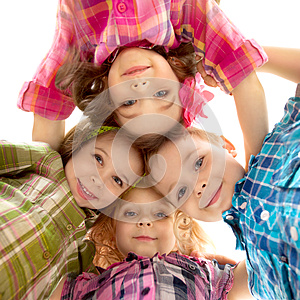 2. KontaktNázov: Centrum pre deti a rodiny Nitra, Dlhá 179, 949 01 Nitra Kontakt: PaedDr. Bc. Ľubica Dragúňová, riaditeľ, 0915 570 813; 037/2433001; riaditeľ.nitra@ded.gov.sksociálni pracovníci: 037/2433004, 037/6531605 kl. 13; socialne.nitra@ded.gov.sk pohotovostný mobil na účel umiestňovania detí v CDR Nitra 0905 198 514Adresa miesta vykonávania opatrení:- Centrum pre deti a rodiny Nitra, Dlhá 179, 949 01 Nitra- od 1.3.2023 byt – Zvolenská 19, 949 01 Nitra- adresy miesta bydliska profesionálnych náhradných rodičov3. Účel CDR NitraCDR Nitra je zariadenie zriadené na účel vykonávania opatrení:dočasne nahrádzajúcich dieťaťu jeho prirodzené rodinné prostredie alebo náhradné rodinné prostredie na základe: rozhodnutia súdu o nariadení ústavnej starostlivosti, o nariadení neodkladného opatrenia, o uložení výchovného opatreniapožiadania dieťaťažiadosti mladého dospelého o poskytovanie starostlivosti v CDR Nitra po dovŕšení plnoletostina predchádzanie vzniku, prehlbovania a opakovania: krízových situácií dieťaťa v prirodzenom rodinnom prostredí a náhradnom rodinnom   prostredíproblémov dieťaťa a jeho rodičov vzniknutých v dôsledku rodičovských konfliktov, ktoré majú za následok poruchy psychického vývinu, fyzického vývinu alebo sociálneho vývinu dieťaťa v prirodzenom rodinnom prostredí; problémov spojených so zanedbávaním riadnej starostlivosti o dieťa problémových situácií v náhradnom rodinnom prostredí, širšom sociálnom prostredí,    v medziľudských vzťahoch zabezpečením odborného poradenstva a pomoci  náhradným  rodičom problémov mladého dospelého po ukončení náhradnej starostlivosti po odchode z Centra na realizáciu prípravy na profesionálne náhradné rodičovstvo4. Druhy vykonávaných opatreníA) Pobytové opatrenia: Pobytové opatrenia súdu Opatrenia pobytovou formou pre dieťa na základe požiadania dieťaťa Pre mladého dospelého, po ukončení pobytového opatrenia súdu nadobudnutím plnoletosti dieťaťa  B) Ambulantné a terénne opatrenia:- na základe rozhodnutia súdu alebo orgánu sociálnoprávnej ochrany detí a sociálnej kurately o uložení ambulantného výchovného opatrenia,  pre dieťa, a ak je to účelom ambulantného výchovného opatrenia, tak aj pre rodiča dieťaťa alebo osobu,  ktorá sa osobne stará o dieťa,- na základe odporúčania orgánu sociálnoprávnej ochrany detí a sociálnej kurately, ktorým sa poskytne dieťaťu, rodičovi dieťaťa alebo osobe, ktorá sa osobne stará o dieťa, odborná pomoc prostredníctvom sociálnych a psychologických programov podľa nasledujúcich paragrafov Zákona 305/2005 Z.z. o sociálnoprávnej ochrane detí a o sociálnej kuratele:§ 11 ods. 2 písm. a) - Opatrenia pre dieťa a rodičov v rozvodových a rozchodových situáciách, kedy je dieťaťu a jeho rodičom potrebné poskytnúť alebo sprostredkovať sociálne poradenstvo.§ 11 ods. 2 písm. b)- Opatrenia na poskytnutie psychologickej pomoci pre rodičov dieťaťa v záujme obnovy manželského spolužitia  a v záujme predchádzania nepriaznivým vplyvom rozvodu na dieťa.  § 11 ods. 2 písm. c)- Opatrenia pre dieťa a rodičov v rozvodových/rozchodových situáciách, kedy je potrebné dieťaťu poskytnúť  alebo zabezpečiť potrebnú  psychologickú pomoc aj po rozvode.§ 11 ods. 3 písm. b) bod 1- Odborné metódy na prispôsobenie sa novej situácii. § 11 ods. 3 písm. b) bod 2- Odborné metódy práce na úpravu rodinných a sociálnych pomerov dieťaťa. §11 ods. 3 písm. b) bod 3- Odborné metódy práce na podporu riešenia výchovných, sociálnych a iných problémov v rodine a v medziľudských vzťahoch.§11 ods. 3 písm. b) bod 4 - Odborné metódy na podporu obnovy alebo rozvoja rodičovských zručností. § 11 ods. 3 písm. b) bod 5 - Odborné metódy na zhodnotenie situácie dieťaťa a rodiny, posúdenia možností rodičov, ďalších príbuzných a iných blízkych osôb dieťaťa riešiť situáciu dieťaťa a rodiny na účely určenia miery ohrozenia dieťaťa. § 37 ods. 2 písm. d) zákona o rodine - Uloženie maloletému dieťaťu alebo jeho rodičom povinnosť podrobiť sa sociálnemu alebo inému odbornému poradenstvu. § 37 ods. 4 zákona o rodine - Vykonávanie povinností uložených na zabezpečenie účelu výchovného opatrenia. § 44a ods. 1 písm. a) - Poskytovanie alebo zabezpečenie poskytovania sociálneho poradenstva alebo iného odborného poradenstva. § 44a ods. 1 písm. b) bod 1- Vykonávanie alebo zabezpečenie vykonania opatrení a uľahčenie riešenia výchovných problémov alebo rodinných problémov. § 73 ods. 6 písm. e)- Poskytovanie sociálneho poradenstva mladému dospelému po ukončení náhradnej starostlivosti. C) Realizácia prípravy na vykonávanie profesionálneho náhradného rodičovstva efektívnym, interaktívnym spôsobom učenia so zameraním na získanie vedomostí a praktických zručností nevyhnutných pre vykonávanie profesionálneho náhradného rodičovstva.5. Forma vykonávania opatreníPobytovou formou  pobytové opatrenia súdu (nariadenie ústavnej starostlivosti, neodkladné opatrenie,výchovné opatrenie)dobrovoľný pobyt na požiadanie dieťaťapobyt mladého dospelého v CDR NitraAmbulantnou a terénnou formou    Poskytovanie pomoci a odborných metód práce dieťaťu a rodičom v situácii rodičovského konfliktuVykonávanie odborných metód pre rodičov a dieťa z dôvodu zanedbávania riadnej starostlivosti dieťaťa Poskytovanie odborného poradenstva náhradným rodičom pri riešení problémov v náhradnom rodinnom prostredí, v medziľudských vzťahoch a širšom sociálnom prostredíOdborná pomoc a poradenstvo mladému dospelému po ukončení pobytového opatrenia súdu dovŕšením plnoletosti alebo ukončením pobytového opatrenia dohodou.Kombinovanou formou (skupinovou/individuálnou) Príprava na vykonávanie profesionálneho náhradného rodičovstva formou zážitkového tréningu a činnostného spôsobu učenia prostredníctvom tematických aktivít6. Cieľová skupina CDR NitraKlientami Centra NR sú: maloleté deti, u ktorých bola na základe rozhodnutia súdu nariadená ústavná starostlivosť maloleté deti, u ktorých bolo na základe rozhodnutia súdu nariadené neodkladné opatreniemaloleté deti, ktorým bolo na základe rozhodnutia súdu uložené výchovné opatreniemaloleté dieťa, ktoré požiadalo o dočasné umiestnenie v CDR Nitra (dobrovoľný pobyt)fyzické osoby v rámci Nitrianskeho kraja, ktoré prejavili záujem o vykonanie prípravy na profesionálnu náhradnú starostlivosť. pre ktoré sa budú vykonávať pobytové opatrenia v profesionálnych náhradných rodinách alebo v samostatne usporiadaných skupinách (samostatné a samostatné špecializované skupiny) mladý dospelý ( pobytové opatrenie na základe dohody) V rámci vykonávania ambulantných a terénnych opatrení:rodičia dieťaťa v situácii rodičovského konfliktu maloleté dieťa v situácii rodičovského konfliktu maloleté dieťa, u ktorého je zanedbávaná riadna starostlivosťrodičia mal. dieťaťa zanedbávajúci riadnu starostlivosť o dieťa rodičia s mal. dieťaťom s nedostatočnými sociálnymi, rodičovskými zručnosťami a pod.rodičia mal. dieťaťa a mal. dieťa v situácii rozvodu, rozchodunáhradní rodičia z Nitry a okolia do vzdialenosti 30km, ktorým boli maloleté deti zverené do náhradnej osobnej starostlivosti, pestúnskej starostlivosti a poručníctva, ktorým je potrebné poskytnúť sociálne alebo iné odborné poradenstvo na podporu riešenia výchovných, sociálnych a iných problémov v rodine plnoletá fyzická osoba:  mladý dospelý po odchode z CDR Nitra  7. Dôvody vylučujúce vykonávanie ambulantných a terénnych opatrení v CDR NitraPorušenie podmienok vyplývajúcich z písomnej Dohody o vykonávaní ambulantných a terénnych opatrení SPODaSK v CDR Nitra. Vstup do CDR Nitra pod vplyvom omamných látok. Závažné psychiatrické diagnózy, závažné poruchy správania, agresívne správanie klienta, ktoré majú priamy vplyv na správanie sa klienta počas vykonávania opatrení v teréne alebo v ambulancii CDR Nitra. Klienti, ktorí absolvovali podobný program viackrát bez pozitívnej zmeny. Pri vykonávaní opatrení terénnou formou prijímame klientov len do 30 km od mesta Nitra. Nevykonávanie opatrení, ak je vyčerpaný pracovný časový fond pre ambulantné a terénne opatrenia. Nevykonávanie opatrení, ak CDR Nitra aktuálne nedisponuje personálnym a priestorovým zabezpečením pre ambulantné a terénne opatrenia. Dôvody vylučujúce vykonávanie opatrení ambulantnou a terénnou formou z hľadiska:cieľovej skupiny klientov (veľká sieť profesionálnych náhradných rodín, deti v 4 skupinách – z toho v 2 samostatne usporiadaných skupinách pre deti s ťažkým zdravotným postihnutím – špecializované skupiny a v 2 samostatne usporiadaných skupinách so zdravými deťmi),priestorových možností CDR Nitra (prepojenie všetkých priestorov CDR Nitra pre zabezpečenie plynulého chodu všetkých činností a bezbariérový prístup pre deti s ŤZP, spoločná záhrada a otvorené prostredie CDR Nitra situované uprostred obytnej zóny sídliska s veľkou citlivosťou spoluobčanov voči činnostiam realizovaným v CDR Nitra),rešpektovania dôstojných podmienok a súkromia všetkých maloletých klientov umiestnených v CDR Nitra a mladých dospelých, ktorým sa poskytuje starostlivosť v CDR Nitra po dovŕšení plnoletosti8. Opis Centra pre deti a rodiny Nitra8.1 Celkový počet miest v CDR NitraCelkový počet miest 79 miest (od 1.3.2023 82 miest), z toho: 2 samostatné skupiny (19 miest) – 1 skupina maximálne 9 miest, z toho 8 miest pre pobytové opatrenia súdu a 1 miesto pre dobrovoľný pobyt na požiadanie dieťaťa na každej skupine (spolu 2 miesta) a 1 skupina maximálne 10 miest, z toho 9 miest pre pobytové opatrenia súdu a 1 miesto pre dobrovoľný pobyt na požiadanie dieťaťa na každej skupine 2 samostatné špecializované skupiny pre deti s ťažkým zdravotným postihnutím (16 miest) – skupina s ošetrovateľskou starostlivosťou maximálne 7 miest a 1 miesto na dobrovoľný pobyt a skupina s opatrovateľskou starostlivosťou maximálne 7 miest a 1 miesto na dobrovoľný pobyt na požiadanie dieťaťa na každej skupine  1 samostatná skupina pre MD – 6 miest (od 1.3.2023 bude 9 miest, 6 miest kmeňová budova III. pavilón, 3 miesta byt Zvolenská 19, Nitra)19 profesionálnych náhradných rodičov - všetci PNR bývajú vo vlastnom dome/byte mimo CDR Nitra s kapacitou 38 detí 8.2. Opis vnútorných priestorov a vonkajších priestorov 1.	Centrum sídli v účelových priestoroch na Dlhej 179 v Nitre. V  oplotenom areáli  sa nachádza objekt tvorený jednopodlažnou vstupnou časťou a štyrmi dvojpodlažnými pavilónmi spojenými s komunikačnými priestormi a osobným výťahom. Súčasťou areálu centra je trávnatá plocha s ihriskom pre pohybový a interaktívny rozvoj detí, parkovisko, asfaltová plocha a 2 samostatne stojace plechové sklady.Od 1.3.2023 bude CDR Nitra využívať priestory prenajatého bytu na Zvolenskej 19 v Nitre pre potreby mladých dospelých.2. 	Vstupná časťVo vstupnej časti sa nachádza hlavný vchod do centra s bezbariérovým vstupom, kancelária sociálnych pracovníkov, miestnosť pre vedúceho úseku CPPNR, návštevná miestnosť, sociálne zariadenie oddelené pre zamestnancov a návštevníkov centra, sociálne zariadenie bezbariérové pre postihnutých a prevádzková miestnosť.Na prízemí komunikačných priestorov sa nachádza spojovacia chodba, šatňa pre zamestnancov spojená so sociálnym zariadením, rokovacia miestnosť, miestnosť pre vedúceho úseku starostlivosti o deti a miestnosť pre sestru – koordinátora ošetrovateľskej starostlivosti, ktorá sa využíva aj na vyšetrenie detí lekárom a je  spojená so sociálnym zariadením. Súčasťou chodby je osobný výťah. Z chodby je vchod do kotolne na vykurovanie.Na poschodí spojovacej chodby je umiestená zasadacia miestnosť, miestnosť pre fyzioterapeuta, miestnosti pre psychológov. 3.	I. pavilón je využívaný dvomi samostatnými skupinami. V 1. pavilóne na prízemí mimo priestorov pre deti sa nachádzajú 1 miestnosť na uloženie záznamov z činnosti zariadenia – registratúrne stredisko a 1 kancelária/sklad.Ubytovacia časť samostatnej skupiny „Žirafy“:Na poschodí sa nachádza vstupná chodba, spoločenská miestnosť, 4 izby pre deti,  kuchynka spojená s jedálňou s vybavením kuchynská linka, chladnička, mraznička, mikrovlnka, varná kanvica, umývačka riadu, elektrický sporák, kúpeľňa,  miestnosť pre zamestnancov s WC a miestnosť na odkladanie čistiacich prostriedkov.Poschodie pavilónu má terasu, ktoré je vybavená na pobyt detí vonku.Ubytovacia časť samostatnej diagnostickej skupiny (pilot-odľahčenie PNR) „Bociani“:    	Na prízemí sa nachádza vstupná chodba, obývacia miestnosť a kuchyňa s kompletným vybavením.  Deti majú k dispozícii 4 samostatné detské izby, pričom jedna z nich je využívaná ako Baby ROOM pre deti od narodenia do 4 rokov veku. V skupine sú samostatné sociálne zariadenia – s vaňou a sprchovacím kútom a 3 samostatné WC. V priestoroch skupiny sú dva sklady (jeden na potraviny a jeden úložný ) + 1 miestnosť pre vychovávateľov.  Prízemie pavilónu má terasu (37 m2), ktoré je vybavená na pobyt detí vonku s bezbariérovým vstupom. Prízemie pavilónu má samostatný vstup.4.	II. pavilón je využívaný dvomi špecializovanými samostatnými skupinami. Priestorové usporiadanie a materiálne vybavenie je prispôsobené zdravotnému stavu detí, ich veku, pohlaviu a diagnózam v snahe zabezpečiť zachovanie ich súkromia a bezpečia.Ubytovacia časť špecializovanej samostatnej skupiny s opatrovateľskou starostlivosťou:Na prízemí sa nachádza spoločenská miestnosť s jedálňou, 2 izby pre deti, kuchynka s vybavením kuchynská linka, chladnička, mikrovlnka, varná kanvica, umývačka riadu, elektrický sporák, kúpeľňa s WC pre deti, miestnosť na pranie a sušenie bielizne vybavená pračkou a sušičkou,  umyváreň a WC pre zamestnancov, miestnosť pre zamestnancov a 3 skladové miestnosti. Na chodbe, vedľa priestorov pre deti, sa nachádza  miestnosť na odkladanie čistiacich prostriedkov a  skladová miestnosť. Prízemie pavilónu má terasu, ktorá je vybavená na pobyt detí vonku s bezbariérovým vstupom do záhrady. Ubytovacia časť špecializovanej samostatnej skupiny s opatrovateľskou starostlivosťou:Na poschodí sa nachádzajú 2 izby pre deti (z toho 1 izba s priestorom pre manipuláciu a hygienu s vyvýšenou vaňou), izolačná miestnosť, kuchynka s vybavením kuchynská linka, chladnička, mikrovlnka, varná kanvica,  kúpeľňa s WC, umyváreň a WC pre zamestnancov,               skladová miestnosť, miestnosť na pranie a sušenie bielizne vybavená pračkou a sušičkou, vedľa priestorov pre deti, sa nachádza  miestnosť na odkladanie čistiacich prostriedkov a  skladová miestnosť. Poschodie pavilónu má terasu, ktorá je vybavená na pobyt detí vonku.5.	III. pavilón je využívaný jednou samostatnou skupinou detí a jednou samostatnou skupinou pre MD. Priestorové usporiadanie a materiálne vybavenie je prispôsobené zdravotnému stavu detí/MD, ich veku, pohlaviu, špecifickým osobným potrebám v snahe zabezpečiť zachovanie individuálneho súkromia a bezpečia. Na  prízemí sa tiež nachádzajú 2 učebne a miestnosť pre špeciálneho pedagóga so samostatnými vchodmi z chodby.Ubytovacia časť samostatnej skupiny pre MD:Na prízemí sa nachádza vstupná chodba, 3 izby pre mladých dospelých, spoločenská miestnosť, kuchynka s jedálňou s vybavením kuchynská linka, chladnička s mrazničkou, mikrovlnka, varná kanvica a elektrický sporák, kúpeľňa a umyváreň s WC.Prízemie pavilónu má terasu s bezbariérovým vstupom.Ubytovacia časť samostatnej skupiny „Pandy“:Na poschodí sa nachádza vstupná chodba, 4 izby pre deti, spoločenská miestnosť, kuchynka spojená s jedálňou s vybavením kuchynská linka, chladnička, mraznička, mikrovlnka, varná kanvica, umývačka riadu, elektrický sporák, 2 kúpeľne pre deti, miestnosť pre zamestnancov a miestnosť na odkladanie čistiacich prostriedkov. Poschodie pavilónu má terasu, ktorá je vybavená na pobyt detí vonku.6.   IV. pavilón Na prízemí sa nachádzajú priestory pre upratovačku a vodiča-údržbára skladajúca sa zo 4 miestností, sklady pre potraviny a ostatný materiál a kotolňa pre ohrev vody. Nachádza sa tu aj kuchyňa na prípravu stravy pre deti zo špecializovaných samostatných skupín. Kuchyňa sa nevyužíva na prípravu jedál pre stravovanie zamestnancov, nakoľko zamestnanci majú zabezpečené stravovanie formou stravných lístkov. Pavilón má pri kuchyni samostatný vchod pre zásobovanie.Súčasťou prízemia pavilónu sú priestory pre úsek ambulantnej/terénnej formy starostlivosti.  Pozostávajú z 2 kancelárií, z intervenčnej miestnosti, z miestnosti pre návštevníkov, z chodby, kuchynského kúta, ktorý je vybavený kuchynskými skrinkami, chladničkou, mikrovlnkou, varnou kanvicou a kuchynského drezu a sociálnym zariadením pre návštevníkov. Sociálne zariadenie pre zamestnancov sa nachádza na poschodí IV. pavilónu.Na prízemí sa tiež nachádza kancelária pomocných vychovávateľov s EA a terapeutická miestnosť - snoezelen na zabezpečenie  multisenzorického interaktívneho prostredia pre ťažko zdravotne postihnuté deti vybavením: napr. vibroakustická vodná posteľ so záťažovou prikrývkou a s optickými vláknami, zrkadlová guľa s reflektorom a space projektorom,  sieť Hniezdne nebo, interaktívny bublinkový valec, nekonečné zrkadlo, snová hojdačka, polohovací vak.Na poschodí sa nachádza administratívny trakt: 6 kancelárií, sociálne zariadenie pre zamestnancov, sociálne zariadenie  návštevníkov, spoločná herňa pre deti. Ďalej sa tu nachádzajú miestnosť pre interakcie detí, miestnosť pre výchovnú činnosť, 2 terapeutické miestnosti pre deti. Spoločná kuchynka má vybavenie kuchynská linka, chladnička, umývačka, mikrovlnka, kávovar a varná kanvica.  7.	Profesionálne náhradné rodiny (ďalej PNR):Deti obývajú a využívajú byty a rodinné domy, ktoré sú vo vlastníctve PNR, spĺňajúce požiadavky podľa platných zákonov a noriem SR.8.3. Štruktúra zamestnancovSchválený počet zamestnancov: 76 (kmeňoví 71, NP DEI III 5)Riaditeľ s VŠ II. stupňaOdborný tím pre vykonávanie ambulantných/terénnych opatrení3 sociálni pracovníci s VŠ II. stupňa v odbore sociálna práca1 psychológ s VŠ II. stupňa v odbore psychológiav rámci Národného projektu deinštitucionalizácie náhradnej starostlivosti v zariadeniachEkonomicko-prevádzkový úsekvedúci ekonomicko- prevádzkového úseku s VŠ II. stupňamzdový a personálny pracovník s ÚSV finančný účtovník s ÚSV hospodár s VŠ I. stupňavodič–údržbár so SVvodič–údržbár s VŠ II. stupňaupratovačka so SV Úsek starostlivosti o dieťaVedúci úseku s VŠ II. stupňa v odbore vychovávateľstvo pre osoby vyžadujúce osobitnú starostlivosť s druhou atestáciouSestra - koordinátor ošetrovateľskej a opatrovateľskej starostlivosti s VŠ II. stupňa v odbore   ošetrovateľstvo-sestra Samostatná skupina „Žirafy“ 3 vychovávatelia, z toho 2 s VŠ II. stupňa v pedagogickom odbore/sociálna práca a nadstavbovým štúdiom pedagogiky  a 1 vychovávateľ s VŠ I. stupňa 1 pomocný vychovávatelia s ÚSV1 pomocný vychovávateľ so SV1 pomocný vychovávateľ s ekonomickou agendou s VŠ I. stupňaSamostatná skupina „Pandy“ 3 vychovávatelia s VŠ II. stupňa v pedagogickom odbore2 pomocní vychovávatelia so SV1 pomocný vychovávateľ s ekonomickou agendou s VŠ I. stupňa Špecializovaná samostatná skupina s opatrovateľskou starostlivosťou „Včielky“6 opatrovateliek, z toho 4 s ÚSV v odbore sestra a 2 so SV a s opatrovateľským kurzom (od 1.3.2023 5 opatrovateliek)1 vychovávateľ so ÚSV a nadstavbovým štúdiom špeciálnej pedagogiky(od 1.3.2023 2 vychovávatelia)  Špecializovaná samostatná skupina s ošetrovateľskou starostlivosťou “Slimáci“ 7 sestier, z toho 1 s VŠ I. stupňa v odbore ošetrovateľstvo, 6 s ÚSV v odbore všeobecná sestra/detská sestraÚsek Centrum podpory profesionálnych náhradných rodičovvedúci úseku CPPNR - sociálny pracovník s VŠ II. stupňa v odbore sociálna práca3 sociálni pracovníci s VŠ vzdelaním II. stupňa v odbore sociálna práca1 sociálny pracovník s ÚSV a nadstavbovým štúdiom v príslušnom soc. odbore2 psychológovia s VŠ II. stupňa v odbore psychológia, z toho 1 prijatý v rámci Národného projektu deinštitucionalizácie náhradnej starostlivosti v zariadeniachsestra v jednozmennej prevádzke na ½ úväzok s ÚSV v odbore sestra19 profesionálnych náhradných rodičov so splnenými kvalifikačnými požiadavkami Samostatná diagnostická skupina (pilot-odľahčenie PNR) „Bociani“2 vychovávatelia s VŠ II. stupňa,2 pomocní vychovávatelia s EA s ÚSV (od 1.3.2023 1 pomocný vychovávateľ s EA)1 pomocný vychovávateľ so SV (od 1.3.2023 2 pomocní vychovávatelia so SO/ÚSV)  9. Spôsob oboznámenia detí, rodičov a iných FO s programom CDR NitraProgram CDR Nitra je zverejnený na : webovej stránke CDR Nitra www.cdrnitra.sknástenke vo vstupnom vestibule CDR Nitra v kancelárii sociálnych pracovníkov úseku starostlivosti o dieťaForma oboznámenia dieťaťa:  ústne - dieťa je po prijatí do CDR Nitra oboznámené s Programom centra vychovávateľomna samostatne usporiadanej skupine spôsobom primeraným jeho veku, rozumovým     schopnostiam a možnostiam.osobným sprevádzaním – vychovávateľom alebo iným personálom pri príjme dieťaťabrožúrou s Programom centra – k dispozícii na samostatne usporiadanej skupine ( dieťa si prečíta brožúru samo a prípadné nejasnosti sú mu vysvetlené) poučenie o ďalších miestach zverejnenia (webová stránka, nástenka) na požiadanie dieťaťa možnosť poskytnutia  programu centra v elektronickej podobeČas oboznámenia dieťaťa:Pri príjme dieťaťa na pobytové opatrenie, najneskôr do 3 dní od prijatia dieťaťaNajneskôr do 7 dní od začatia vykonávania opatrení ambulantnou formouOpis spôsobu oboznámenia dieťaťa: Sprevádzajúci vychovávateľ (ktorý ma dieťa v  osobnej starostlivosti) ukáže dieťaťu miesto pre ubytovanie – izba, posteľ, skriňa. Vychovávateľ vytvára pokojné, priateľské prostredie, dbá na citlivé, veku primerané prijatie dieťaťa a  zabezpečenie fyziologických potrieb. Nutné hygienické opatrenia vykonáva s  ohľadom na zabezpečenie pocitu bezpečia a  súkromia. Rešpektuje názor dieťaťa pri ponechaní si osobných vecí, ktoré si dieťa do Centra prinieslo. Vychovávateľ oboznamuje dieťa so základným fungovaním skupiny. Pomocný vychovávateľ s  ekonomickou agendou zabezpečí pre dieťa stravu v  súlade s  jeho vekom a  zdravotným stavom.   V  závislosti od veku a  mentálnych schopností má dieťa na oboznámenie sa s  novým prostredím k  dispozícii „Sprievodcu centrom pre rodiny a  deti“. Dieťaťu je k  dispozícii príloha „moje poznámky“ s  predtlačenými kolónkami, kde si môže vpisovať mená a  funkcie ľudí, s  ktorými prichádza v CDR Nitra do kontaktu, prípadne poznámky podľa svojho uváženia. Dospelý do vpisovania nevstupuje, k  poznámkam nemá prístup bez toho, aby si to dieťa prialo. Vychovávateľ/ka postupuje pri sprevádzaní dieťaťa podľa materiálu „Sprevádzanie dieťaťa adaptačným obdobím“ a  podľa materiálu „Desatoro pri prijímaní dieťaťa.“ Dieťa je prijímané bezvýhradne, je rešpektovaná jeho osobnosť a  potreby. Na príchod dieťaťa sú pripravené všetky deti na skupine, v ktorej bude dieťa umiestnené a vychovávateľ pomáha dieťaťu pri nadväzovaní prvých sociálnych kontaktov s deťmi na skupine.     Počas celého pobytu je dieťa sprevádzané vychovávateľom, psychológom a soc. pracovníkom. Títo mu pomáhajú pochopiť a spracovať jeho rodinnú históriu, sú mu oporou, rozvíjajú jeho osobné záujmy, mapujú jeho potreby a reflektujú na jeho požiadavky. Nielen pri príjme, ale aj priebežne je dieťa oboznamované vychovávateľom alebo soc. pracovníkom s  poriadkom CDR Nitra, s  pravidlami návštev, individuálnymi vychádzkami, právami a  povinnosťami, so spôsobom realizácie školskej dochádzky, s  podmienkami používania mobilného telefónu s  dostupnosťou pevnej linky, prijímaním a  odosielaním pošty, prípadne podľa potreby dieťaťa.     Proces oboznámenia dieťaťa s Programom CDR Nitra v profesionálnej náhradnej rodine prebieha totožne.  Rodičia a fyzické osoby:Forma oboznámenia: ústne – pri prvom kontakte v CDR Nitrabrožúra s Programom CDR Nitra – k dispozícii na sociálnom úsekupoučenie o ďalších miestach zverejnenia ( webová stránka, nástenka)Čas oboznámenia:Najneskôr do 7 dní od začatia vykonávania opatrení ( príp. pri prvom kontakte v CDR Nitra) 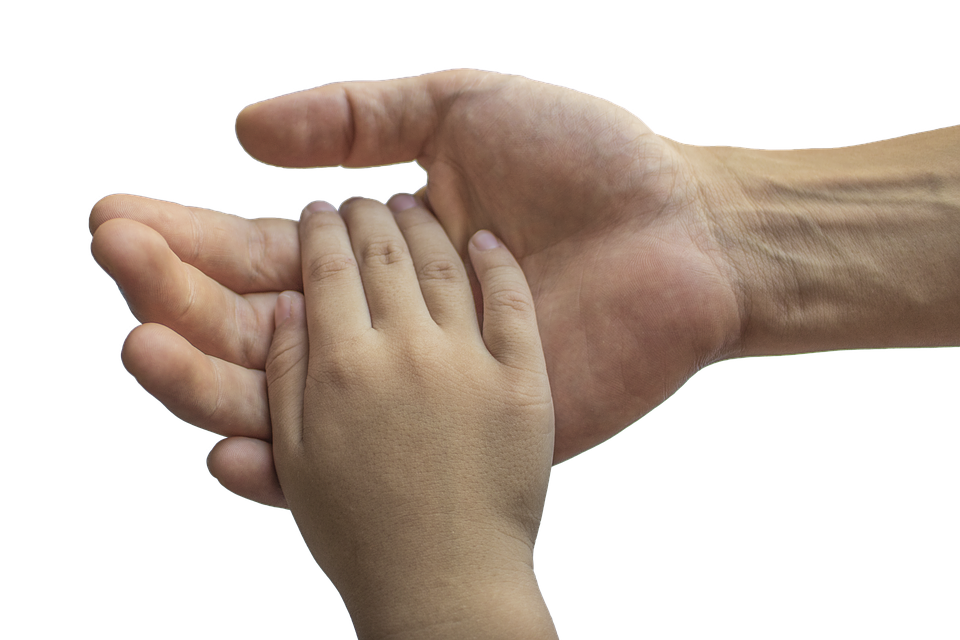 10. Odborné metódy práce s  dieťaťom, jeho rodinou a  inými plnoletými FO, pre ktoré sa vykonávajú opatrenia v CDR Nitra a  spôsob zapájania spolupracujúcich subjektov do odbornej práce CDR Nitra10.1 Všeobecné metódy práce s rodinou dieťaťa (sociálny pracovník/psychológ)prvé informácie o rodine – získavané od pracovníkov oddelenia sociálnoprávnej ochrany detí a sociálnej kurately zodpovedných za vedenie prípadu na príslušnom ÚPSVaR, terénneho sociálneho pracovníka alebo asistenta, ktorí doteraz pracovali s rodinouprvý kontakt s rodinou – v rámci ktorého si zamestnanec CDR Nitra dopĺňa dôležité údaje získané z kontaktu s rodinou a dieťaťom a zisťuje vnímanie problémov rodiny očami jej jednotlivých členov dopĺňanie anamnézy – získavanie a sumarizácia komplexných údajov o rodine zo širšieho sociálneho okolia (širšia rodina, školské, zdravotnícke zariadenie, susedia...)špecifikácia problémov rodiny – formulovanie hlavných problémov rodiny na základe všetkých získaných údajov dohoda o pravidlách spolupráce – očakávania jednotlivých členov rodiny, jasne formulované pravidlá vzájomnej spolupráce potrebné na dosiahnutie cieľov, dohodnutie postupu pri neúčinnej intervencii,  skutočnosti vylučujúce efektívnu spoluprácutvorba Plánu sociálnej práce s rodinou – za aktívnej participácie rodiny stanovenie krátkodobých a dlhodobých cieľov pre vyriešenie problému v rodine s formuláciou opatrení na dosiahnutie cieľovrealizácia konkrétnych opatrení – podpora a motivácia rodiny zo strany odborného tímu, využitie potenciálu rodiny, zapojenie všetkých partnerov do procesu pomoci rodine, tímová spolupráca, vyhodnotenie vykonaných opatrení – zhodnotenie efektivity volených opatrení, spolupráce, špecifikácia problémových a rizikových oblastí v procese dosahovania cieľov, zhodnotenie dosiahnutia stanovených cieľov (eliminácia problému, minimalizácia nežiadúcich dopadov...)ukončenie práce s rodinou – záverečná sumarizácia, poskytnutie spätnej väzby, preventívne odporúčania, rozhodnutie súdu o zrušení pobytového opatrenia 10.2. Členovia odborného tímusociálni pracovníci mapujú potreby detí v CDR Nitra a ich požiadavky vo vzťahu k biologickej rodine – zber údajov a informácií o rodine; orientácia v probléme rodiny a faktoroch ohrozujúcich celkový zdravý vývin dieťaťa; poskytujú sociálne poradenstvo; podporujú zdravé vzťahy dieťaťa a rodičov ich motiváciou ku kontaktom a dohodnutím foriem a intenzity kontaktov v záujme dieťaťa; oslovujú širšiu rodinu a zapájajú ju do procesu pomoci dieťaťu; hľadajú možnosti krátkodobých pobytov detí v rodinnom prostredí; sprevádzajú dieťa a rodičov počas kontaktov v CDR Nitra a návštev v prirodzenom rodinnom prostredí; koordinujú prípadové konferencie a aktívne participujú pri tvorbe plánovania a vyhodnocovania práce s rodinou so zainteresovanými subjektmi (rodina, orgán sociálnoprávnej ochrany detí a sociálna kuratela, samospráva, vychovávateľ/profesionálny náhradný rodič, pedagóg, lekár...);  realizujú aktualizáciu častí spisovej dokumentácie detí pre účely sprostredkovania náhradnej rodinnej starostlivosti; podieľajú sa na procese prípravy dieťaťa na náhradnú rodinnú starostlivosť; poskytujú sociálne poradenstvo žiadateľom o náhradnú rodinnú starostlivosť a informácie o dieťati, zúčastňujú sa interakcií; overujú podmienky pre krátkodobý pobyt dieťaťa u žiadateľov a sledujú úroveň poskytovania starostlivosti o deti počas pobytupripravujú zábavné podujatia pre efektívne trávenie voľného času a zabezpečenie udržovania súrodeneckých väzieb; zabezpečujú vzdelávacie podujatia pre deti,sledujú úroveň poskytovania starostlivosti o deti v profesionálnych náhradných rodinách a poskytujú neustálu podporu a pomoc profesionálnym náhradným rodinámpsychológoviamajú s  deťmi pravidelné individuálne aj skupinové stretnutia, realizujú terapie a preventívne programy, poskytujú spätnú väzbu a odborné odporúčania pre dieťa a jeho rodinu (v CDR Nitra vychovávateľom + profesionálnym náhradným rodičom), zabezpečujú komplexnú psychologickú starostlivosť pre dieťa, pripravujú dieťa na sprostredkovanie náhradnej rodinnej starostlivosti, sledujú a vyhodnocujú priebeh interakcií dieťaťa so žiadateľmi o náhradnú rodinnú starostlivosť špeciálny pedagóg 	vykonáva individuálne alebo skupinové špeciálnopedagogické intervencie. Zúčastňujú sa ich najmä deti s poruchami učenia a deti s ADHD okrem vyššie uvedených aktivít a činností sú vykonávané aj ďalšie, najmä na základe dohovoru s predškolskými a školskými zariadeniami, poradňami, ktoré deti navštevujú. Ide predovšetkým o  špeciálnopedagogické a psychologické vyšetrenia zabezpečované externými subjektmideti sa na psychológov, sociálnych pracovníkov, riaditeľa alebo ktoréhokoľvek zamestnanca CDR Nitra obracajú kedykoľvek, keď potrebujú ich radu a pomoc10.3. Všeobecné metódy práce s dieťaťom (vychovávateľ alebo PNR)Prvotnou metódou vychovávateľa alebo PNR využívanou po príchode dieťaťa do CDR Nitra je komplexná odborná diagnostika. Zamestnanec priameho kontaktu využíva vo svojej práci situačné rozhodovanie pričom mapuje potreby a záujmy dieťaťa a pohotovo reaguje na ich saturovanie, na ich rozdielnu vývinovú úroveň a  vyspelosť prostredníctvom použitia nasledovných metód:cvičenia, hodnotenia správania,predkladania vzorov (napodobňovanie s  cieľom identifikácie),provokácie (situačný nátlak – učenie s  nazeraním),tréningu (formovanie dynamických stereotypov),priraďovania významu (emocionálny náboj, manipulovanie s  informáciami s  cieľom interiorizácie)komunitné stretnutiaPoužívané sú aj metódy situačné:využívanie hodnoty obsiahnutej v náhodnej situáciiorganizovanie výchovnej situácie samotným zamestnancom priameho kontaktu pravidlami a tvorbou situácie výchovne ovplyvňujúcou vychovávaného jedinca bez ingerencie zamestnanca priameho kontaktuSúčasťou činností samostatne usporiadanej skupiny sú komunitné stretnutia. Na  pravidelných stretnutiach deti s  dospelými hodnotia predchádzajúce obdobie, stanovujú si ciele a  úlohy do ďalšieho obdobia. Deti predostierajú svoje potreby a požiadavky, potrebu riešiť problémy, sú navádzané k  riešeniam tak, aby neboli iba pasívnymi prijímateľmi. V profesionálnych náhradných rodinách prebiehajú rodinné stretnutia, ktoré sú obsahovo rovnaké ako v samostatne usporiadaných skupinách.  CDR Nitra realizuje v  spolupráci s  odborníkmi canisterapiu, spolupracuje s  dobrovoľníckou organizáciou Tvoj Buddy (snažíme sa, aby každé dieťa nad 12 rokov malo svojho Buddy kamaráta). 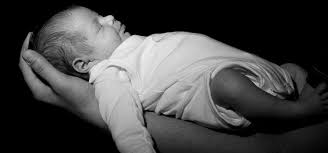 10.4. A). Odborné metódy práce s dieťaťom a jeho rodinou, pre ktoré sa vykonáva pobytové opatrenie súdu alebo dobrovoľný pobyt na požiadanie dieťaťa10.4. B). Odborné metódy práce s dieťaťom, rodičom dieťaťa alebo s osobou, ktorá sa osobne stará o dieťa a s mladým dospelýmCentrum Nitra poskytuje ambulantnú a terénnu formu pomoci deťom, rodičom a  náhradným rodičom  zameranú na riešenie rodičovských konfliktov, situácií zanedbávania riadnej starostlivosti o dieťa, na uľahčenie zabezpečovania náhradnej rodinnej starostlivosti a ambulantnú formu poradenstva a pomoci mladému dospelému pri riešení problémov po jeho odchode z centra.Vykonávanie opatrení SPODaSK sa realizuje  odbornými metódami prostredníctvom konkrétnych sociálnych a psychologických programov, ktorých počet hodín je možné upravovať v závislosti od potrieb dieťaťa a rodiny.PROGRAM a PODPROGRAM CENTRA je k dispozícii na webovej stránke www.cdrnitra.sk a v kancelárii úseku ambulantných a terénnych opatrení v Centre pre deti a rodiny Nitra (ďalej len „centrum Nitra“). Program a podprogram je poskytnutý príslušným úradom práce, sociálnych vecí a rodiny a  spolupracujúcim subjektom, ktoré ich môžu  zverejňovať  na svojich webových stránkach a informačných tabuliach. Oboznámenie detí, rodičov alebo iných osôb, ktoré zabezpečujú starostlivosť o dieťa s podmienkami a možnosťami spolupráce s centrom Nitra, ktorým sú poskytované ambulantné a terénne opatrenia, prebieha formou motivačného rozhovoru počas stretnutia s jednotlivcom alebo rodinou na oddelení SPODaSK, prípadne počas ďalšej návštevy v rodine. Podprogram zabezpečovania vykonávania ambulantných a terénnych opatrení SPODaSK v centre Nitra na rok 20231.1  § 11 ods. 2 písm. a) - Opatrenia pre dieťa a rodičov v rozvodových a rozchodových situáciách, kedy je dieťaťu a jeho rodičom potrebné poskytnúť alebo sprostredkovať sociálne poradenstvo.Cieľ programu: Program sa zameriava na podporu a pomoc dieťaťu a jeho rodičom, ktorí sa ocitli v rozvodovej/rozchodovej situácii, ktorá môže mať stresujúci, traumatizujúci a záťažový charakter a môže viesť k destabilizácii jednotlivca alebo rodiny. Obsah programu: Poskytovanie sociálneho poradenstva rozvádzajúcim/rozchádzajúcim rodičom.Sociálne poradenstvo zamerané na zmiernenie dôsledkov rozvodovej/rozchodovej situácie dieťaťa.Podpora spolupracujúceho rodičovstva. Druh práce: individuálna/skupinová Forma práce: ambulantná/terénna Odborný tím: sociálny pracovník/asistent sociálnej práce v rámci svojich kompetenciíMaximálna dĺžka trvania programu: 30 hodín 1.2  § 11 ods. 2 písm. b)- Opatrenia na poskytnutie psychologickej pomoci pre rodičov dieťaťa v záujme obnovy manželského spolužitia  a v záujme predchádzania nepriaznivým vplyvom rozvodu na dieťa. Cieľ programu: Poskytnúť psychologickú pomoc rodičovi/rodičom nachádzajúcim sa v/po procese rozvodu/rozchodu, a tým predchádzať nepriaznivým vplyvom a dopadom rozvodu/rozchodu na dieťa i jeho rodičov. Obsah programu: Psychologické poradenstvo pre rozvádzajúcich/rozchádzajúcich sa rodičov. Edukácia rodičov ohľadne prežívania dieťaťa počas rozvodovej/rozchodovej situácie. Podpora spolupracujúceho rodičovstva.Pomoc pri začlenení nového partnera/partnerky do rodiny. Druh práce: individuálna/párová Forma práce: ambulantná Odborný tím: psychológ Maximálna dĺžka trvania programu: 30 hodín1.3  § 11 ods. 2 písm. c)- Opatrenia pre dieťa a rodičov v rozvodových/rozchodových situáciách, kedy je potrebné dieťaťu poskytnúť  alebo zabezpečiť potrebnú  psychologickú pomoc aj po rozvode.Cieľ programu: Poskytnutie psychologickej pomoci dieťaťu  vyjadriť a porozumieť vlastným pocitom, vytvorenie  priestoru pre žialenie dieťaťa nad stratou doterajšieho systému fungovania rodiny, podpora pozitívneho vzťahu s každým z rodičov, poskytnutie pomoci pri psychickej adaptácii dieťaťa na zmeny a pri vytváraní stratégií zvládania bežného života a stimulácia zdrojov dieťaťa. Obsah programu: Sprevádzanie dieťaťa v procese žialenia. Pomoc pri stabilizácii dieťaťa. Pomoc pri uľahčení zvládania záťažových situácií.Druh práce: individuálna Forma práce: ambulantná/terénna Odborný tím: psychológ Maximálna dĺžka trvania programu: 30 hodín 1.4  § 11 ods. 3 písm. b) bod 1- Odborné metódy na prispôsobenie sa novej situácii. Cieľ programu: Zmiernenie možného negatívneho dopadu novej situácie na rodinu prostredníctvom poskytnutia odbornej pomoci zameranej na stabilizáciu rodinného prostredia. Obsah programu: Zmena v usporiadaní starostlivosti o dieťa. Strata/nezvestnosť/odchod významnej vzťahovej osoby dieťaťa. Zmena zdravotného stavu dieťaťa, rodiča/osoby, ktorá sa osobne stará o dieťa alebo inej blízkej osoby. Zmena/strata bývania. Zmena vo fungovaní rodiny. Druh práce: individuálna/skupinová Forma práce: ambulantná/terénna Odborný tím: sociálny pracovník/asistent sociálnej práce v rámci svojich kompetencií/psychológ Maximálna dĺžka trvania programu: 40 hodín 1.5  § 11 ods. 3 písm. b) bod 2- Odborné metódy práce na úpravu rodinných a sociálnych pomerov dieťaťa. Cieľ programu: Úprava rodinných a sociálnych pomerov dieťaťa a rodiny najmä prostredníctvom posilňovania rodičovských a sociálnych zručností za účelom eliminácie negatívnych vplyvov ohrozujúcich dieťa a rodinu. Obsah programu: Podpora a rozvoj rodičovskej roly. Podpora a rozvoj kvality vzťahov v rodine. Starostlivosť o napĺňanie potrieb dieťaťa. Nácvik a rozvoj finančnej gramotnosti/ekonomických kompetencií rodiny. Starostlivosť o domácnosť. Druh programu: individuálna/skupinová Forma programu: ambulantná/terénna Odborný tím: sociálny pracovník/asistent sociálnej práce v rámci svojich kompetenciíMaximálna dĺžka trvania programu: 85 hodín 1.6 §11 ods. 3 písm. b) bod 3- Odborné metódy práce na podporu riešenia výchovných, sociálnych a iných problémov v rodine a v medziľudských vzťahoch.Cieľ programu: Poskytnutie odbornej pomoci pri riešení výchovných, sociálnych a iných problémov v rodine a v medziľudských vzťahoch s cieľom predchádzania nepriaznivým vplyvom zaťažujúcej/konfliktnej situácie na dieťa a jeho rodinu. Obsah programu: Problémy v rodinnom prostredí. Problémy v školskom prostredí.Problémy v oblasti finančného hospodárenia.Problémy so začlenením sa do spoločnosti. Druh programu: individuálna/skupinová Forma programu: ambulantná/terénna Odborný tím: sociálny pracovník/asistent sociálnej práce v rámci svojich kompetencií/psychológMaximálna dĺžka trvania programu: 30 hodín 1.7 §11 ods. 3 písm. b) bod 4 - Odborné metódy na podporu obnovy alebo rozvoja rodičovských zručností. Cieľ programu: Rozvoj a obnova kompetencií rodičov v starostlivosti o dieťa, so zameraním na predchádzanie, zmiernenie alebo eliminovanie príčin ohrozenia dieťaťa v prirodzenom rodinnom prostredí. Obsah programu: Podpora rodičovských kompetencií a rolí. Podpora a rozvoj kvality vzťahov v rodine.Starostlivosť o napĺňanie potrieb dieťaťa. Druh programu: individuálna/skupinová Forma programu: ambulantná/terénna Odborný tím: sociálny pracovník/asistent sociálnej práce v rámci svojich kompetencií/psychológ Maximálna dĺžka trvania programu: 75 hodín 1.8 § 11 ods. 3 písm. b) bod 5 - Odborné metódy na zhodnotenie situácie dieťaťa a rodiny, posúdenia možností rodičov, ďalších príbuzných a iných blízkych osôb dieťaťa riešiť situáciu dieťaťa a rodiny na účely určenia miery ohrozenia dieťaťa. Cieľ programu: Príprava odborných podkladov na zhodnotenie situácie dieťaťa a jeho rodiny a ďalších príbuzných identifikovaním rizikových faktorov, ktoré ohrozujú alebo môžu ohroziť dieťa, ako zmapovanie kapacít a potenciálnych oblastí progresívnej zmeny životnej situácie rodiny jednak v rodine ako aj v širšom sociálnom okolí dieťaťa a jeho rodiny. Obsah programu: Zhodnotenie rozsahu napĺňania potrieb dieťaťa a schopnosti rodičov sa na ňom podieľať.Zhodnotenie rodičovskej starostlivosti.Zisťovanie názoru dieťaťa.Zhodnotenie funkčnosti rodinného systému v sociálnom prostredí. Druh programu: individuálna/skupinová Forma programu: ambulantná/terénna Odborný tím: sociálny pracovník/asistent sociálnej práce v rámci svojich kompetencií Maximálna dĺžka trvania programu: 24 hodín 1.9 § 37 ods. 2 písm. d) zákona o rodine - Uloženie maloletému dieťaťu alebo jeho rodičom povinnosť podrobiť sa sociálnemu alebo inému odbornému poradenstvu. Cieľ programu: Poskytovanie sociálneho poradenstva rodičom dieťaťa a dieťaťu, s cieľom mobilizácie vnútorných a vonkajších zdrojov ich prirodzeného prostredia, napĺňanie sociálnych potrieb, zlepšovanie vzťahov v interakcii so sociálnym prostredím, ako aj podpora rodiny pri rozvíjaní a zlepšovaní schopnosti riešiť nepriaznivú životnú situáciu. Obsah programu: Rozvoj sociálnych kompetencií.Finančné poradenstvo a zvyšovanie finančnej gramotnosti rodiny/ekonomický rozvoj rodiny. Podpora a rozvoj rodičovských kompetencií týkajúcich sa výchovy a starostlivosti o dieťa.Optimalizácia fungovania rodiny a komunikácia. Druh práce: individuálna/skupinová Forma práce: ambulantná/terénna Odborný tím: sociálny pracovník/asistent sociálnej práce v rámci svojich kompetencií/psychológ Maximálna dĺžka trvania programu: 60 hodín  1.10 § 37 ods. 4 zákona o rodine - Vykonávanie povinností uložených na zabezpečenie účelu výchovného opatrenia. Cieľ programu: Prostredníctvom odborných činností (edukatívnych intervencií, techník a aktivít) podporiť rozvoj sociálnych kompetencií alebo konkrétnych zručností dieťaťa a jeho blízkych osôb, ktoré môžu obmedziť alebo odstrániť negatívne vplyvy, ktoré ohrozujú psychický, fyzický a sociálny vývin dieťaťa a tiež zmierniť riziko vzniku alebo prehĺbenia krízovej situácie v rodine.Obsah programu: Podpora a rozvoj sebapoznania dieťaťa, identifikácia jeho potrieb, posilňovanie a rozvoj emocionálnych kompetencií.Posilňovanie a rozvoj sociálnych kompetencií, ktoré umožnia dieťaťu primerane reagovať a vyrovnávať sa s rôznymi životnými situáciami.Podpora zmeny rizikových prejavov správania.Podpora a rozvoj rodičovských kompetencií týkajúcich sa výchovy a starostlivosti o dieťa, ktoré podporujú zdravý vývin dieťaťa.Druh práce: individuálna/skupinováForma práce: ambulantná/terénna Odborný tím: sociálny pracovník/asistent sociálnej práce v rámci svojich kompetencií/psychológMaximálna dĺžka trvania programu: 80 hodín 1.11 § 44a ods. 1 písm. a) - Poskytovanie alebo zabezpečenie poskytovania sociálneho poradenstva alebo iného odborného poradenstva. Cieľ programu: Poskytnutie pomoci a podpory pri riešení výchovných a rodinných problémov. Obsah programu: Pomoc náhradným rodičom pri adaptácii dieťaťa na nové rodinné prostredie. Poskytovanie sociálneho poradenstva a sprevádzanie náhradných rodičov. Sprevádzanie náhradného rodiča pri vytváraní/obnove vzťahov medzi dieťaťom a biologickou rodinou. Poskytovanie psychologického poradenstva náhradným rodičom. Uľahčenie riešenia výchovných alebo rodinných problémov v náhradnej rodine. Psychologické poradenstvo náhradnému rodičovi pri pomoci dieťaťu vyrovnať sa so stratou.Druh práce: individuálna/skupinová Forma práce: ambulantná/terénna Odborný tím: sociálny pracovník/asistent sociálnej práce v rámci svojich kompetencií/psychológ Maximálna dĺžka trvania programu: 40 hodín  1.12 § 44a ods. 1 písm. b) bod 1- Vykonávanie alebo zabezpečenie vykonania opatrení a uľahčenie riešenia výchovných problémov alebo rodinných problémov. Cieľ programu: Poskytnutie pomoci a podpory pri riešení výchovných a rodinných problémov. Obsah programu: Pomoc náhradným rodičom pri adaptácii dieťaťa na nové rodinné prostredie. Poskytovanie sociálneho poradenstva a sprevádzanie náhradných rodičov. Sprevádzanie náhradného rodiča pri vytváraní/obnove vzťahov medzi dieťaťom a biologickou rodinou. Poskytovanie psychologického poradenstva náhradným rodičom. Uľahčenie riešenia výchovných alebo rodinných problémov v náhradnej rodine. Psychologické poradenstvo náhradnému rodičovi pri pomoci dieťaťu vyrovnať sa so stratou.Druh práce: individuálna/skupinová Forma práce: ambulantná/terénna Odborný tím: sociálny pracovník/asistent sociálnej práce v rámci svojich kompetencií/psychológ Maximálna dĺžka trvania programu: 40 hodín  1.13 § 73 ods. 6 písm. e)- Poskytovanie sociálneho poradenstva mladému dospelému po ukončení náhradnej starostlivosti. Cieľ programu: Poskytnutie odbornej pomoci a podpory mladému dospelému pri zaraďovaní sa do bežného života prostredníctvom zvyšovania informovanosti vo vybraných oblastiach a posilňovaním sociálnych zručností potrebných pre aktívny samostatný pracovný, rodinný a osobný život. Obsah programu: Poskytnutie odbornej pomoci a podpory pri zaraďovaní do pracovného života. Poskytovanie sociálneho poradenstva v otázke bývania.Poskytovanie sociálneho poradenstva za účelom finančnej gramotnosti. Pomoc pri vytváraní a udržaní podpornej siete interpersonálnych vzťahov mladého dospelého.Druh práce: individuálna/skupinová Forma práce: ambulantná/terénnaOdborný tím: sociálny pracovník/asistent sociálnej práce v rámci svojich kompetencií Maximálna dĺžka trvania programu: 60 hodín 10.4. C). Rozsah hodín, počas ktorých sa vykonávajú jednotlivé opatrenia ambulantnou formou alebo terénnou formouV prípade potreby je možné dohodnúť iný termín.Kontakt:Sociálni pracovníci : 0918 563 551 , 0918 563 132Psychológ: 0918 563 59410.4. D). Odborné metódy práce s mladým dospelým Sú poskytované ako v bode C.Centrum NR realizuje opatrenia pre mladého dospelého: Pobytovou formou  - po ukončení náhradnej starostlivosti sa mladý dospelý rozhodne, či chce odísť z Centra NR alebo požiada Centrum NR o možnosť poskytovania starostlivosti v Centre NR aj po dovŕšení plnoletosti. Dôvodom je väčšinou neukončená sústavná príprava na povolanie a s tým spojená absencia príjmu, z ktorého by si mladý dospelý dokázal zabezpečovať existenčné potreby (stravovanie, ošatenie, bývanie) a nevytvorené rodinné zázemie. V prípade, že sa dohodne mladý dospelý so štatutárnym orgánom Centra NR na podmienkach ďalšieho zotrvania v Centre NR je s ním uzatvorená „Dohoda o poskytovaní starostlivosti mladému dospelému v Centre NR po dovŕšení plnoletosti“, ktorej súčasťou sú Podmienky dohody a Plán osamostatnenia sa mladého dospelého. Za starostlivosť v Centre NR neplatí MD úhradu. MD má možnosť uschovať si cenné veci v Centre NR na základe Zmluvy o úschove. Zmyslom pobytovej formy mladého dospelého je dosiahnutie vzdelania zodpovedajúceho rozumovým možnostiam a schopnostiam, získanie zručností pre ľahšie uplatnenie na trhu práce (vodičský kurz, jazykové kurzy, opatrovateľské kurzy), nájdenie si práce so stabilným príjmom,  pomoc so zabezpečením bývania, hospodárne nakladanie s finančnými prostriedkami – t.j. až do úplného osamostatnenia sa. Počas pobytu v Centre NR sú s mladým dospelým realizované podporné a motivačné rozhovory a vzdelávania s externými odborníkmi na rôzne témy týkajúce sa procesu osamostatňovania. V pravidelných mesačných intervaloch sa realizujú komunity s MD, kde sa zhodnotí predchádzajúce obdobie ich fungovania na samostatnej skupine pre MD, stanovujú si ciele a  úlohy do ďalšieho obdobia, predostierajú svoje potreby a požiadavky, potrebu riešiť problémy, sú navádzané k  riešeniam tak, aby neboli iba pasívnymi prijímateľmi. Pomocníkom je Sprievodná príručka  pre mladých dospelých v procese prípravy na osamostatnenie.  V procese osamostatňovania sa MD spolupracujeme s akreditovaným subjektom SPDDD Úsmev ako dar.     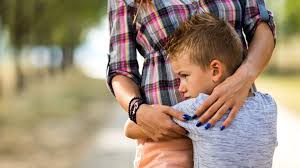 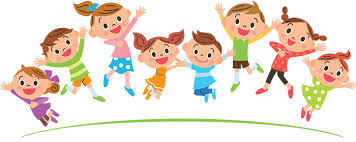 10.4. E). Odborné metódy práce s fyzickými osobami, ktoré prejavili záujem o prípravu na vykonávanie profesionálnej náhradnej starostlivosti11. Plánovanie a vyhodnocovanie výchovnej činnosti v samostatne usporiadaných skupináchPlán výchovnej činnosti Centra NR sa opiera o ročný plán na príslušný školský rok a dopĺňa sa činnosťami, ktoré vyplynú z aktuálnej situácie v samostatne usporiadaných skupinách a PNR. Jej obsah tvorí vychovávateľ alebo PNR za aktívnej spoluúčasti detí. Činnosti sú plánované z oblasti: spoločensko-vednej,  pracovno-technickej, telesnej a športovej, enviromentálnej (ekologickej), výchovy k tolerancii  a preventívnych aktivít. Aktivity zohľadňujú záujmy detí, ale i  možnosti priestorové, časové a  finančné. Plány sú vyhodnocované vychovávateľmi a vedúcou úseku starostlivosti o deti jedenkrát ročne písomnou formou a ústnou formou na mesačných skupinových komunitách.  Plánovanie výchovnej činnosti je zároveň súčasťou odmeny – odmenené dieťa môže vybrať program podľa vlastného uváženia.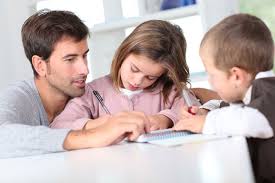 12. Obsah prípravy na vykonávanie profesionálnej náhradnej starostlivostiCentrum pre deti a rodiny Nitra od 1.1.2019 realizuje prípravy na profesionálne vykonávanie náhradnej starostlivosti v zmysle Zákona č. 305/2005 Z.z.. CDR v prípade personálneho zabezpečenia realizuje jarnú a jesennú prípravu pre záujemcov o profesionálne vykonávanie náhradnej starostlivosti. Bližšie informácie k podávaniu žiadostí o zaradenie do prípravy a kontaktné údaje sú uvedené na našej webovej stránke: https://www.cdrnitra.sk/spoznaj-nas/Rozsah prípravy na vykonávanie profesionálnej náhradnej starostlivosti je: 60 hodín, ak fyzická osoba ukončila úplné stredné odborné vzdelanie 80 hodín, ak fyzická osoba ukončila stredné vzdelanienajmenej 21 hodín nácviku praktických zručností podľa § 16 ods. 1 písm. b) ak ideo zamestnanca Centra NR, ktorý bol členom odborného tímu podľa § 5 alebo ktorý zabezpečoval starostlivosť o deti nepretržite najmenej 3 roky o manžela profesionálneho náhradného rodiča a starostlivosť v profesionálnej náhradnej rodine zabezpečuje len jeden z manželov Počet hodín určených na nácvik praktických zručností pri rozsahu prípravy 60 hodín je 36 hodín nácviku. Počet hodín určených na nácvik praktických zručností pri rozsahu prípravy 80 hodín je 48 hodín nácviku. Fyzické osoby, ktoré zaslali žiadosti o zaradenie do Prípravy na profesionálne vykonávanie náhradnej starostlivosti v intervale od 01. 03. do 31. 08 v danom kalendárnom roku, budú zaradení do jesenného kola prípravy. Fyzické osoby, ktoré zaslali žiadosti o zaradenie do Prípravy na profesionálne vykonávanie náhradnej starostlivosti v intervale od 01. 09. do 28. 02. v danom kalendárnom roku, budú zaradení do jarného kola prípravy. Cieľom programu prípravy na vykonávanie profesionálnej náhradnej starostlivosti je obsiahnuť najvýznamnejšie témy a umožniť záujemcom získať prostredníctvom interaktívneho spôsobu učenia informácie, vedomosti a praktické zručnosti nevyhnutné pre vykonávanie profesionálneho náhradného rodičovstva.  Príprava na profesionálne vykonávanie náhradnej starostlivosti spočíva v poskytnutí základných informácií o:náhradnej rodinnej starostlivosti – právne predpisy upravujúce oblasť sociálnoprávnej ochrany detí a sociálnej kurately a iné všeobecne záväzné právne predpisy súvisiace s vykonávaním profesionálnej náhradnej starostlivosti výchovných opatreniach, náhradnej starostlivosti a osvojenípsychickom, fyzickom, sociálnom vývine dieťaťa a jeho potrebáchpotrebách a špecifikách starostlivosti o dieťa, ktoré je obeťou trestného činu obchodovania s ľuďmi, ktoré je týrané, sexuálne zneužívané alebo sa vykonávajú opatrenia na overenie miery ohrozenia dieťaťa týraním, sexuálnym zneužívaním alebo iným činom ohrozujúcim jeho život, zdravie, priaznivý psychický, fyzický alebo sociálny vývin v rozsahu najmenej 16 hodín z celkového počtu hodín určených na poskytnutie základných informácií právach dieťaťa v ústavnej starostlivosti právach a povinnostiach profesionálneho náhradného rodiča legislatívny rámec – právne predpisy upravujúce oblasť sociálnoprávnej ochrany detí a sociálnej kurately a iné všeobecne záväzné právne predpisy súvisiace s vykonávaním profesionálnej náhradnej starostlivosti, informácie o výchovných opatreniach, formách NRS,  o psychickom, fyzickom, sociálnom vývine dieťaťa a jeho potrebách, o potrebách a špecifikách starostlivosti o dieťa, ktoré je obeťou trestného činu, o právach dieťaťa a o právach a povinnostiach profesionálneho náhradného rodičab)	v nácviku praktických zručností vo výchovnej práce s deťmi  a mladými dospelými so zameraním na: identifikáciu vývinových potrieb dieťaťavzťahovú väzbu, citové pripútanie a separáciu dieťaťaprispôsobenie sa zmene  v rodine profesionálneho náhradného rodiča komunikačné zručnostirozvoj výchovných zručnostíriešenie záťažových situácií v rodine                           spoluprácu v tíme odborníkov Záverečné písomné zhodnotenie prípravy:zhodnotenie záujmu fyzickej osoby o získanie informácií a spolupráce počas prípravy na profesionálne vykonávanie náhradnej starostlivostizhodnotenie motivácie fyzickej osoby na profesionálne vykonávanie náhradnej starostlivosti uvedenie záveru, či fyzická osoba absolvovala / neabsolvovala prípravu na profesionálne vykonávanie náhradnej starostlivosti Získanie Osvedčenia o absolvovaní prípravy na vykonávanie PNR oprávňuje fyzickú osobu uchádzať sa o pracovnú pozíciu PNR v ktoromkoľvek centre SR (bez ohľadu, kde túto prípravu FO absolvovala)Tím na prípravu na profesionálne vykonávanie náhradnej starostlivosti:psychológ s ukončeným vysokoškolským vzdelaním II. stupňa v študijnom odbore psychológiasociálny pracovník s ukončeným vysokoškolským vzdelaním II. stupňa v študijnom odbore sociálna prácadiplomovaná zdravotná sestra špeciálny pedagóg / liečebný pedagógprofesionálny náhradný rodič13. Tvorba a  vyhodnocovanie čiastkových plánov individuálneho plánu rozvoja osobnosti dieťaťa, opis tvorby a  vyhodnocovania individuálneho plánu odbornej práce s  dieťaťom a  jeho rodinou alebo plánu odbornej práce s plnoletou fyzickou osobouOd umiestnenia dieťaťa do detského domova prebieha diagnostická fáza (u detí do 3 rokov najdlhšie 4 týždne, u detí nad 3 roky najdlhšie 12 týždňov), ktorej výsledkom je diagnostická správa. Na výsledky diagnostiky nadväzuje Individuálny plán rozvoja osobnosti dieťaťa, ktorý tvorí súbor čiastkových plánov vykonávania odborných činností v Centre NR, najmä:plán sociálnej práce,plán výchovnej práce s dieťaťom,hlavné úlohy psychologickej činnosti psychológa Centra NR,plán komplexnej ošetrovateľskej starostlivosti, ak si to zdravotný stav dieťaťa vyžaduje.13.1. Plán sociálnej práce (ďalej PSP)PSP vychádza z cieľov a úloh dohodnutých na prípadovej konferencii: uskutočňuje sa do 2 týždňov od prijatia dieťaťaúčasť všetkých zainteresovaných subjektov - rodina dieťaťa, dieťa primerane ku veku, ÚPSVaR, DeD, obec, akreditovaný subjekt, lekár, škola.... výsledok prehodnotenia plnenia úloh: vykonáva orgán SPODaSK spoločne spravidla za účasti subjektov, ktoré spolupracujú na tvorbe PSP. Ak je dieťa umiestnené v profesionálnej náhradnej rodine (ďalej PNR) tak aj prof. náhr. rodič a zamestnanci Centra NR, ktorí môžu poskytnúť informácie k plneniu plánov (Plán výchovnej práce, Plán komplexnej ošetrovateľskej starostlivosti, ...). vyhodnotenie sa realizuje: v dohodnutých termínoch, nie kratších ako dva mesiace, spravidla 1x za 6 mesiacov. Súčasťou PSP je: Plán prípravy na osamostatnenie sa mladého dospelého spracovaný najmenej rok pred dovŕšením plnoletosti dieťaťaPlán osamostatňovania sa mladého dospelého. Vypracováva sa na 1 rok, vyhodnocuje sa polročne sociálnym pracovníkom a psychológom za spolupráce s mladým dospelým/dospelou. 13.2. Plán psychologickej starostlivosti o dieťa (dieťa a MD) – Hlavné úlohy psychologickej činnosti je v súlade s IN pre odborných zamestnancov – obsahuje všetky náležitosti stanovené INje súčasťou IPRODutvorí ho psychológna obdobie od 1.septembra daného roku do 31.augusta nasledujúceho rokuvyhodnocuje psychológ dvakrát ročne (k 31.januáru a k 31.augustu príslušného roku)vychádza z výsledkov vlastnej psychologickej diagnostiky, diagnostiky zariadení CPPPaP a CŠPP a na ich základe a odporúčaní si stanovuje u klienta individuálne ciele prácevyhodnocuje písomne na základe výsledkov práce s dieťaťom v určenom období13.3. Plán špeciálnopedagogickej starostlivosti individuálny plán klienta zariadenia (klient so ŠVVP v starostlivosti špeciálneho pedagóga)je v súlade s IN pre odborných zamestnancovje súčasťou IPROD-utvorí ho špeciálny pedagógna obdobie od 1.septembra daného roku do 31.augusta nasledujúceho rokuvyhodnocuje špeciálny pedagóg dvakrát ročne k 31.januáru a k 31.augustu príslušného rokuvychádza z výsledkov psychologickej a špeciálnopedagogickej diagnostiky zariadení CPPPaP, CŠPP a na ich základe a odporúčaní si stanovuje u klienta so ŠVVP individuálne ciele práce písomne na základe výsledkov práce s dieťaťom v určenom období13.4. Plán výchovnej práce Východiskom pre zostavenie plánu výchovnej práce s dieťaťom sú vstupné diagnostické správy. Ich obsah tvoria výsledky špeciálno-pedagogického, psychologického, sociálneho a zdravotného diagnostikovania, vlastného pozorovania a rozhovorov. Pod diagnostikou pre účely Centra NR nerozumieme určenie jednoznačnej diagnostickej kategórie, ale skôr identifikovanie problémových oblastí dieťaťa, a  tiež tých oblastí jeho života, v  ktorých je relatívne úspešné, a  ktoré môžu byť oporou korektívnej práce. Diagnostika pomáha zamestnancovi priameho kontaktu zorientovať sa v  problémoch dieťaťa, mapuje jeho potenciály a  limity, je indikátorom foriem a  metód práce a slúži na upresňovanie východísk a  formulovanie cieľov výchovy.Plán výchovnej práce s  dieťaťom vypracováva na základe vyššie spomenutého vychovávateľ alebo PNR, ktorý ma dieťa v  osobnej starostlivosti. Plán je tvorený zvyčajne na obdobie jedného roka. Ročný plán výchovnej práce s dieťaťom je vyhodnocovaný dvakrát do roka, a to po uplynutí prvého polroku a následne po uplynutí celého roku. V samostatne usporiadaných skupinách z ročného plánu vychádzajú plány mesačné, ktoré sú mesačne vyhodnocované. Na ich tvorbe sa zúčastňuje i  dieťa, ktoré si do plánu zadáva  vlastné ciele. Tvorba plánu výchovnej práce je realizovaná individuálne s  každým dieťaťom zvlášť. Na túto činnosť sú vyhradené dni, keď v  skupine súčasne pôsobia dvaja vychovávatelia a v PNR podľa dohody s dieťaťom. Týmto spôsobom zabezpečujeme dostatočný časový priestor. Miesto na samostatne usporiadanej skupine vyberá vychovávateľ v  súčinnosti s dieťaťom tak, aby spĺňalo podmienky dôvernosti a nerušenia. V špecializovaných samostatných skupinách, vzhľadom na ťažké zdravotné postihnutie detí, je Plán výchovnej práce s dieťaťom vyhodnocovaný dvakrát ročne. 14. Podmienky pre záujmovú činnosť, športovú činnosť, kultúrnu činnosť, rekreačnú činnosť a prejavovanie náboženského vyznania a vieryCDR NR má k dispozícii rozľahlý areál so zeleňou, na ktorom sa nachádza multifunkčná preliezačka s  hojdačkou, šmýkačkami, lezeckými a  inými komponentmi. Rozľahlosť areálu využívajú deti na rôzne loptové hry, bicyklovanie, korčuľovanie, kolobežkovanie, skrývačku a  iné outdoorové aktivity. V  budove sa nachádza herňa pre deti. Deťom je tiež k  dispozícii stolnotenisový stôl a  posilňovacie zariadenia. CDR NR má v  pláne vybudovať aj snoezelen miestnosť určenú predovšetkým pre deti s ťažkým mentálnym a  viacnásobným postihnutím.Deťom je pravidelne počas školských prázdnin umožnený pobyt v  táboroch, ktoré sú spravidla organizované v  letnom a  zimnom období.Nakoľko sa CDR NR nachádza v  krajskom meste Nitra, je v  jeho okolí niekoľko možností na aktívne využívanie voľného času. Deti z CDR NR sa často zúčastňujú na rôznych podujatiach, ktoré sú organizované CDR NR, mestom alebo inými organizáciami. Tiež sú organizované vychádzky a výlety do blízkeho, či vzdialenejšieho okolia centra.Deťom je umožnené navštevovať neďalekú posilňovňu alebo plaváreň. Prihlásiť sa môžu do rôznych záujmových krúžkov, ktoré zabezpečujú školy, ktoré deti navštevujú, ďalej v  blízkosti Centra NR je akadémia tanca, futbalový, či atletický štadión.Kultúrne vyžitie detí z  centra je zabezpečované navštevovaním divadelných predstavení alebo podľa aktuálnych finančných možností aj návštevou kina, koncertov a  podobne. Zároveň sa deti zúčastňujú na všetkých aktivitách, výletoch a  kultúrnych podujatiach, ktoré organizujú školy, ktoré deti navštevujú.Deťom v  záujme zachovania slobody výberu náboženského vyznania je umožnené rozhodnúť sa samostatne, či chcú v  škole navštevovať náboženskú výchovu alebo etickú výchovu. Staršie deti môžu v  rámci individuálnych vychádzok navštevovať náboženské podujatia a  sväté omše.Deti v profesionálnych náhradných rodinách bývajú v bytoch/RD, ktorých vlastníkmi sú PNR. Bývajú priamo v meste alebo v obciach s úplnou infraštruktúrou. Deti z PNR navštevujú záujmové krúžky priamo v rámci školských zariadení alebo v základných umeleckých školách. Niektoré deti navštevujú športové kluby (futbalový, gymnastický, tanečný). Zo strany PNR sú významným spôsobom podporované v rozvoji ich talentu, čo sa prejavuje na mimoriadnych výsledkoch dosahovaných v súťažiach na Slovensku aj v zahraničí a na vynikajúcej reprezentácii CDR Nitra. Počas prázdnin deti okrem táborov chodia aj na rekreačné pobyty s rodinou PNR (pobyty pri mori, v horách, na chalupách).   CDR Nitra vytvára podmienky pre spoločné podujatia detí zo samostatne usporiadaných skupín a detí z profesionálnych náhradných rodín, čo sa prejavuje na výborných vzťahoch medzi deťmi (spoločné akcie a výlety).  15. Zabezpečovanie zdravotnej starostlivosti deťom a plnoletým fyzickým osobám, pre ktoré sa vykonávajú pobytové opatrenia v CDR NitraStarostlivosť o deti v profesionálnych rodinách:V profesionálnych rodinách sa základná a špecializovaná zdravotná starostlivosť zabezpečuje v rámci trvalého bydliska a okolia profesionálneho rodiča Starostlivosť o deti na skupinách detského domova:Základnú zdravotnú starostlivosť, preventívne prehliadky a očkovania v CDR Nitra zabezpečuje obvodná pediatrická lekárka MUDr. Ingrid Kuzmová, Poliklinike Chrenová Fatranská 12, 94901 NitraNeodkladnú zdravotnú starostlivosť a hospitalizácie sa zabezpečujú vo FN Nitra a v NÚDCH BratislavaŠpecializované vyšetrenia sa vykonávajú v Poliklinike Chrenová Nitra, v Poliklinike Klokočina Nitra, vo FN Nitra, v rámci mesta Nitry a v ďalších mestách SlovenskaU postihnutých detí sa špecializované výkony a operácie (bez a v celkovej anestézii) odosielajú z Nitry do NÚDCH Bratislava s odôvodnením, že v prípade vzniku život ohrozujúcich komplikácií pri výkone nie je vo FN Nitra detské KAIM pracovisko. V prípade dobrovoľných pobytov detí v CDR Nitra  sa zabezpečenie zdravotnej starostlivosti zaznamenáva do dohody s rodičmi. Zabezpečenie zdravotnej starostlivosti v CDR Nitra sa opiera o informovaný súhlas podľa Zákona 576/2004 Z. z., par. 6 ods. 1, písmeno b, ktorý uvádza, že v súvislosti s rozhodovaním o zdravotných úkonoch detí v zariadeniach nie je potrebné, aby rodič alebo iný zákonný zástupca udeľoval súhlas, ak je dieťaťu nariadené pobytové opatrenie súdu v danom zariadení. Zariadenie je oprávnené o tejto veci rozhodnúť v plnom rozsahu. Detské špecializované ambulancie a ich lokalizácia:očná ambulancia - MUDr. Daniela Hasillová, Riečna 424/7, 949 01  Nitrastomatologická ambulancia – MUDr. Igor Gatci, Poliklinika Chrenová Fatranská 12, 94901 Nitradetská neurológia – MUDr. Ľubica Nemčovičová, Poliklinika Klokočina, Hviezdoslavova trieda 650/1, 949 11 Nitradetská psychiatria - MUDr. Jana Galvánková, P. Benického 2950/1A 94901 Nitradetská psychiatria - MUDr. Ildikó Perhács, Galantská cesta 219 92901, 929 01 Dunajská Stredapediatrická pneumológia a ftizeológia - MUDr. Juraj Jakubička, Špitálska 9, 949 01 Nitraklinická imunológia a alergológia – MUDr. Danielová, Špitálska 9, 949 01 Nitradetská kardiologická ambulancia - MUDr. Editra Raškovičová, Špitálska 561/9, 949 01 Nitrapediatrická gastroenterológia, hepatológia a výživa - MUDr. Katarína Gubáňová, Špitálska 13, 949 01 Nitrapediatrickej nefrológia - MUDr. Tatiana Fajčíková, Poliklinika Klokočina, Hviezdoslavova 1, 95301 Nitraortopedická ambulancia – MUDr. Ladislav Bôžik, Poliklinika Chrenová, Fatranská 12, 94901 Nitradetská diabetológia a endokrinológia – najbližšie pracovisko je v meste Topoľčanydetská gynekológia - najbližšie pracovisko je v meste Trnavadermatologická ambulancia – v rámci Nitry je viacero ambulancií, každá sa však snaží naše deti neprijať do svojej starostlivosti !fyziatria, balneológia a liečebná rehabilitácia - FN Nitra, Špitálska 588/6, 949 01 Nitraurologická -  FN Nitra, Špitálska 588/6, 949 01 Nitrachirurgická ambulancia -  FN Nitra, Špitálska 588/6, 949 01 Nitra16. Zabezpečenie školskej dochádzky a prípravy na povolanie detí a plnoletých fyzických osôb do 25 roku (ďalej len „mladý dospelý“) po ukončení pobytového opatrenia súdu nadobudnutím plnoletosti dieťaťa podľa §55 zákona, pre ktoré sa vykonávajú pobytové opatrenia v CDR Nitradeti umiestnené na samostatnej skupine v CDR Nitra navštevujú základné školy v širšom okolí Centra. Vďaka výhodnej polohe CDR Nitra v meste Nitra môže časť detí do školy dochádzať pešo, resp. v prípade dochádzania do škôl v širšom okolí používajú MHD. Deti, ktoré navštevujú 1. stupeň základnej školy sprevádza do školy a zo školy vychovávateľ. Deti, ktoré navštevujú 2.stupeň základnej školy dochádzajú do školy i zo školy samostatne. deti a mladí dospelí, ktorí sa pripravujú na povolanie  a navštevujú strednú školu, nadstavbové štúdium, alebo vysokú školu vzdialené od mesta Nitra, majú zabezpečené ubytovanie počas týždňa na školskom internáte, kde dochádzajú samostatne. Na víkendy dochádzajú deti a mladí dospelí do CDR Nitra.deti umiestnené na špecializovanej samostatnej skupine navštevujú spojenú internátnu školu. Centrum zabezpečuje odvoz detí zo špecializovanej skupiny na internát v pondelok a z internátu späť do CDR Nitra v piatok osobným autom. deti umiestnené v profesionálnej náhradnej rodine navštevujú školu v mieste bydliska profesionálneho náhradného rodiča, alebo v jeho blízkom okolí. V prípade, že sa v mieste bydliska profesionálneho náhradného rodiča nenachádza vhodná škola, ktorá by pokryla potreby dieťaťa, profesionálny náhradný rodič zabezpečuje prepravu dieťaťa do školy.  Materské školy v  mieste sídla CDR Nitra: ŠŠI - ŠMŠ  Nitra, Červeňova  ul. Základné školy v mieste sídla CDR Nitra: ZŠ Fatranská Nitra – spádová škola, ZŠ Topoľová Nitra,  Spojená škola Mudroňova Nitra (pre žiakov s ľahkým stupňom mentálneho postihnutia – A variant, Spojená škola internátna Červeňova Nitra (zabezpečuje výchovu a vzdelávanie žiakom so stredným až ťažkým mentálnym postihnutím, s kombinovaným a viacnásobným postihnutím, žiakom s DMO, s autizmom a iným pervazívnym ochorením – B a C variant), Stredné odborné školy a učilišťa v mieste sídla CDR Nitra: Spojená škola – Hotelová akadémia, Slančíkovej, Nitra: 5 ročný študijný odbor s maturitou, Stredná odborná škola gastronómie a cestovného ruchu, Levická, Nitra: 3 ročné učňovské odbory,  SOŠ pre žiakov s TP Mokrohájska 1, Bratislava, Spojená škola poľnohospodárstva a služieb na vidieku Trnava, Súkromná stredná odborná škola polytechnická DSA Nitra, Spojená škola internátna Hlohovec,Vysoké školy v mieste sídla centra NR: UKF Nitra.Materské, základné a stredné školy v okolí PNR: MŠ Tesárske Mlyňany, MŠ Pažiť, MŠ Zlaté Moravce, MŠ Demandice, MŠ, Čajkovského, Nitra, MŠ Veľký Kýr, MŠ Kollárova 4, NitraZŠ Mostná 3, Nové Zámky, ZŠ Cabaj-Čápor, ZŠ Ivánka pri Nitre, ZŠ Topoľčianky, ZŠ Demandice, ZŠ Šahy. Spojená škola internátna Červeňova Nitra (zabezpečuje výchovu a vzdelávanie žiakom so stredným až ťažkým mentálnym postihnutím, s kombinovaným a viacnásobným postihnutím, žiakom s DMO, s autizmom a iným pervazívnym ochorením – B a C variant), ŠZŠ F.Rákocziho 5, Nové ZámkyStredná odborná škola gastronómie a cestovného ruchu, Levická, Nitra: 5 ročný maturitný odbor, Stredná odborná škola obchodu a služieb Zlaté Moravce, Škola umeleckého priemyslu Ladislava Bielika, Vajanského 23, Levice Vysoké školy v mieste sídla centra NR: UKF Nitra.17. Práva dieťaťa alebo plnoletej fyzickej osoby, pre ktoré sa vykonávajú opatrenia  v CDR Nitra, a opis práv rodiča dieťaťa a iných blízkych osôb dieťaťa alebo plnoletej fyzickej osoby, pre ktoré sa vykonávajú opatrenia v CDR Nitra vrátanepodľa § 53 zákona, dieťa, pre ktoré je v Centre vykonávané pobytové opatrenie súdu, má právo stretávať sa s rodičom, ak nebolo rozhodnutím súdu ustanovené inak. Centrum, orgán sociálnoprávnej ochrany detí a sociálnej kurately a obec poskytujú dieťaťu a jeho rodičovi pomoc na uľahčenie priebehu stretnutí, na rozvoj a úpravu ich vzájomných vzťahov a na úpravu ich rodinných pomerov;Centrum po prijatí dieťaťa preukázateľným písomným spôsobom oznámi rodičom prijatie dieťaťa do Centra, oboznámi ich s možnosťami kontaktovania sa s dieťaťom a zároveň poskytne rodičom telefonické kontakty na Centrum;Centrum má utvorené podmienky pre nerušené kontaktovanie sa s dieťaťompodľa § 53 zákona Centrum dohodne s rodičom dieťaťa a s dieťaťom, ktoré je schopné vyjadriť svoj názor, miesto, čas, rozsah a spôsob stretávania sa s prihliadnutím na potreby dieťaťa a schopnosti rodiča. Ak je to v záujme dieťaťa Centrum je oprávnené:a) určiť, že rodič dieťaťa sa nemôže stretnúť s dieťaťom; dôvod takéhoto určenia musí byť zaznamenaný v spisovej dokumentácii dieťaťa a musí byť oznámený súdu a orgánu sociálnoprávnej ochrany detí a sociálnej kurately na účel hodnotenia účinnosti pobytového opatrenia súdu, 	b) určiť, že rodič dieťaťa sa môže stretnúť s dieťaťomlen za prítomnosti zamestnanca CDR Nitra, ktorý môže poskytnúť dieťaťu a rodičovi potrebnú pomoc na uľahčenie priebehu stretnutí,len v CDR Nitra, ktoré na tento účel utvára vhodné podmienky,mimo CDR Nitra, v územnom obvode obce, v ktorej je sídlo centra alebo sa nachádza organizačná zložka centra, v ktorej je dieťa umiestnené,na inom mieste vhodnom alebo vytvorenom na účel stretávania sa dieťaťa s jeho rodičom,c) umožniť dieťaťu pobyt s rodičom mimo CDR Nitra;rodičia sú aktívne zapájaní do procesu plánovania, realizácie a vyhodnocovania IPROD;rodičia dieťaťa sú CDR Nitra písomne informovaní o závažnej zmene zdravotného stavu dieťaťa, hospitalizácii, útek, vycestovanie dieťaťa do zahraničia a iné závažné skutočnosti týkajúce sa dieťaťa;v rámci osobných návštev v CDR Nitra sú rodičia informovaní o aktuálnom psychomotorickom vývine dieťaťa, zdravotnom stave, školskom prospechu a dôležitých udalostiach v živote dieťaťa; dieťa má právo stretávať sa s prarodičom, súrodencom a inou blízkou osobou;blízka osoba dieťaťu je v rámci osobného stretnutia v CDR Nitra oboznámená s možnosťami kontaktovania sa s dieťaťom formou telefonickou, písomnou a osobnou; ak blízka osoba dieťaťa alebo fyzická osoba, ktorá je dieťaťu známa, má záujem, aby sa dieťa opakovane krátkodobo zdržiavalo mimo CDR Nitra v jej prítomnosti, je povinná absolvovať informačné poradenstvo v ustanovenom rozsahu;CDR Nitra vedie evidenciu kontaktov, pobytov a návštev rodičov a príbuzných v CDR Nitra a sleduje ich vplyv na dieťa;V CDR Nitra je rešpektovaná Deklarácia práv dieťaťa, vychovávatelia a  ostatní zamestnanci CDR Nitra rešpektujú a zabezpečujú naplnenie ďalších práv dieťaťa, pre ktoré sa vykonávajú opatrenia v CDR Nitra:Dieťa má právo:udržiavať pravidelný kontakt s  rodičmi alebo osobami blízkymi. Kontakt je umožnený rôznymi kanálmi, a  to telefonicky, prostredníctvom internetu, poštou alebo osobnými návštevami. Telefonický kontakt je možný cez pevnú linku, ktorá sa nachádza u  sociálnych pracovníkov alebo prostredníctvom mobilného telefónu, ak ho dieťa vlastní. Deťom je k  dispozícii  notebook s  prístupom na internet. Deti komunikujú prostredníctvom e-mailov alebo sociálnych sietí.prijímať návštevy – tieto sa vykonávajú v  dvoch formách, a  to návštevou rodičov alebo blízkych osôb detí v CDR Nitra alebo je zorganizovaná návšteva detí u  rodičov alebo blízkych osôb v  domácom prostredí. Rodičia a  blízke osoby majú právo navštevovať deti v CDR Nitra, spravidla po predošlom informovaní sociálnych pracovníkov, ktorí o  plánovanej návšteve ďalej informujú vychovávateľov na samostatne usporiadanej skupine. K  dispozícii pre návštevy je návštevná miestnosť alebo areál CDR Nitra. Po písomnom súhlase riaditeľky CDR Nitra je umožnená aj vychádzka mimo areálu Centra, v  ktorej sa určí presný dátum a  čas vychádzky. Zamestnanci CDR Nitra majú právo neumožniť návštevu rodiča alebo blízkej osoby, ak je táto pod vplyvom omamných a  psychotropných látok alebo by jej návšteva mohla iným spôsobom ohroziť zdravie dieťaťa.navštíviť rodičov a  blízke osoby v  ich domácom prostredí. Tieto návštevy sa vykonávajú krátkodobo, keď sú deti sprevádzané  sociálnym pracovníkom, vychovávateľom, psychológom alebo iným zamestnancom CDR Nitra. Okrem krátkodobých návštev sú umožňované návštevy aj pobytovou formou. Tieto návštevy sa vykonávajú po splnení vopred zákonom taxatívne  určených podmienok, a  to predovšetkým takých, aby nebol ohrozený život a  zdravie dieťaťa. O  umožnení alebo neumožnení návštevy pobytovou formou rozhoduje riaditeľka CDR Nitra, pričom v  prípade umožnenia krátkodobého pobytu určuje písomne čas a  dátum návštevy a  návratu dieťaťa do centra so všetkými náležitosťami v zmysle platnej legislatívy.Deti participovali na tvorbe veľkého pútača na tému detských práv. Je umiestnený na voľne prístupnom mieste – vstupná chodba Centra. Rovnako je zverejnený i pútač na možnosť využitia schránky dôvery. Na pútačoch sú uvedené telefónne čísla i  adresy verejného ochrancu práv a  rovnako na komisára pre deti. Na chodbe Centra je umiestnená uzamykateľná schránka dôvery, kde deti môžu vhadzovať pripomienky, návrhy, sťažnosti. Kľúč od schránky má psychologička Centra.Listy, ktoré deti odosielajú, nepodliehajú žiadnej kontrole ani obmedzeniam. Niektoré deti dostali od pracovníkov orgánu sociálnoprávnej ochrany detí a  sociálnej kurately telefónne číslo, na ktoré môžu v  prípade záujmu volať bez vedomia Centra. V  prípade, že deti nevedia telefónne číslo na pracovníkov SPOD a SK, sociálni pracovníci Centra im ho na požiadanie poskytnú. Centrum tiež pravidelne navštevuje prokurátor, ktorému Centrum vytvára priestor na rozhovor s  deťmi podľa vlastného uváženia.  Pošta je deťom odovzdávaná bezpodmienečne, bez obmedzení. V  prípade doručenia balíka od osoby Centru neznámej, dieťa balík otvára pred vychovávateľom. Týmto spôsobom chránime deti pred možným nebezpečenstvom, že im budú doručené nežiadúce, resp. nebezpečné predmety či látky (napr. zbrane, drogy a pod.).Deti majú prístup k mobilnému telefónu v  čase od príchodu zo školy po splnení povinností (najmä prípravy na vyučovanie) do 20,00 h, kedy ich odovzdávajú vychovávateľovi, ktorý zabezpečí ich uzamknutie. Každá samostatne usporiadaná skupina má k  dispozícii notebook s  prístupom na internet prostredníctvom Wifi. Používanie notebooku je limitované počtom detí v  skupine tak, aby  každé dieťa, ktoré o to prejaví záujem, mohlo  notebook použiť.Pevnú linku môžu deti využívať v kancelárii sociálnych pracovníkov, s ktorými sú v  dennom kontakte. Čas realizácie telefonického kontaktu si dieťa dohodne so sociálnym pracovníkom.Rodič má právo:na telefonický kontakt s dieťaťom – na tento účel je k dispozícii pevná linka Centra NR denne do 15.30 h v  pracovné dni, následne do 20,00 h súkromný mobilný telefón dieťaťa;na osobnú návštevu dieťaťa v CDR Nitra – za vopred dohodnutých podmienok. Centrum NR neumožní rodičovi osobný kontakt s  dieťaťom v  prípade, že je tento pod vplyvom alkoholu, či iných návykových látok, v  prípade, že je jeho správanie verbálne či brachiálne agresívne, alebo je chorý a  hrozí šírenie nákazy;na informácie o  aktuálnom fyzickom, psychickom a  sociálnom vývine dieťaťa –  rodičovi budú poskytnuté všetky dôležité aktuálne informácie, ktoré sa týkajú dieťaťa;zúčastňovať sa na tvorbe IPROD-u - jedným zo základných princípov tvorby IPROD-u je, že zohľadňuje názor a  aktuálne možnosti rodiča, prípadne inej blízkej osoby, najmä v  oblasti plánu sociálnej práce s  dieťaťom a  jeho rodinou;tráviť čas s  dieťaťom vo svojej domácnosti – za vopred dohodnutých podmienok;na vyplatenie stravnej jednotky počas pobytu dieťaťa v  domácnosti rodičov  v  súlade s Vyhláškou č. 103/2018, § 9, ods. 1.18. Povinnosti dieťaťa alebo plnoletej fyzickej osoby, pre ktoré sa vykonávajú opatrenia v CDR Nitra, a  opis povinností rodiča dieťaťa a  iných blízkych osôb dieťaťa alebo plnoletej fyzickej  osoby, pre ktoré sa vykonávajú opatrenia v CDR Nitra, vrátane podmienok návštev v  centre tak, aby návštevy nenarúšali program CDR NitraKaždé dieťa umiestnené v  samostatne usporiadanej skupine má určité povinnosti, o  ktorých je oboznámené po prijatí na skupinu alebo v  priebehu pobytu v CDR Nitra, keď táto povinnosť vznikne. Povinnosti dieťaťa:dodržiavať princípy slušného správania (nepoužívať vulgarizmy, urážky, fyzické napádania a  podobne)priebežne udržiavať poriadok vo svojom okolí i  vo svojich osobných veciach (ukladanie šatstva do skrine, ustlanie postele, pozametanie a  povysávanie priestorov podľa rozpisu služieb)dodržiavať osobnú hygienu plniť si službu podľa zverejneného rozpisu služieb (umytie riadu, vynesenie smetných nádob, zbieranie nečistôt v areáli CDR Nitra)dodržiavať dohodnutú dobu individuálnej vychádzkypočas skupinovej vychádzky rešpektovať pokyny vychovávateľadodržiavať dohodnutú večierkušetrné zaobchádzanie s  vybavením a  majetkom CDR Nitra, prípadne s  majetkom iných detí, zamestnancov a podobneplniť si školskú dochádzku a  povinnosti z  nej vyplývajúce (vypracovávanie domácich úloh, príprava školských pomôcok na nasledovný deň, šetrné zaobchádzanie so školskými pomôckami)rešpektovať vopred dohodnuté pravidlá.Pri nedodržiavaní povinností a  vopred stanovených pravidiel zo strany dieťaťa je využívané predovšetkým napomenutie, dohovorenie, rozhovor, pokarhanie a  podobne. Následnosť krokov pri nedodržiavaní povinností je nasledovná: Pri prvotnom porušení pravidiel je dieťa informované a  poučené o  ich porušení zo strany službukonajúceho vychovávateľa. Pri opakovanom porušení dieťa dostane napomenutie od vedúcej úseku starostlivosti o  dieťa. Pri pretrvávajúcich problémoch s  dodržiavaním dohodnutých povinností a  pravidiel dostáva dieťa napomenutie od riaditeľky CDR Nitra. V  prípade neúčinnosti predošlých krokov je možné pristúpiť k  sankcionovaniu správania, a to napríklad obmedzením času stráveného pri televízii, obmedzením času stráveného na notebooku, ktorý je k  dispozícii na samostatne usporiadaných skupinách, obmedzením času individuálnej vychádzky či používania mobilného telefónu,  poskytnutím vreckového v  sume nižšej ako je ustanovená suma vreckového, pričom suma zodpovedajúca rozdielu je dieťaťu poskytnutá v  nasledujúcom mesiaci, alebo  je uložená na osobný účet dieťaťa.O  uloženej sankcii je dieťa vopred informované.Opis udeľovaných sankcií:Napomenutie – je základné upozornenie zo strany od vychovávateľa alebo iného zamestnanca CDR Nitra pre dieťa po prvotnom porušení povinností alebo dohodnutých pravidiel.Dohovorenie – znamená vyčítavé pripomenutie povinností a  zásad slušného správania.Pokarhanie – je vyšším stupňom dohovorenia. Ukladá ho riaditeľ/ka centra pre deti a rodiny za závažnejšie alebo opakované porušenie povinností alebo dohodnutých pravidiel.Motivačný rozhovor – rozprávanie sa s  dieťaťom o  problémoch, o  porušovaní pravidiel a  povinností s  cieľom, aby si dieťa samostatne počas rozhovoru uvedomilo, v  čom robí chybu  následne sa snažilo túto chybu neopakovať, vyvarovať sa jej, prípadne aby dokázalo zvážiť iné možnosti konania.Obmedzenie času stráveného pri televízii – obmedzenie sa ukladá najmä skrátením doby sledovania TV vo večerných hodinách. Pri závažných priestupkoch je sledovanie TV úplne zamedzené.Obmedzenie času stráveného na notebooku – dieťa má za bežných okolností prístup na notebook po vykonaní všetkých svojich školských a  domácich povinností. Doba strávená pri notebooku závisí od množstva detí, ktoré majú záujem ísť na notebook. Obmedzenie sa ukladá najmä vo forme  skrátenia doby, ktorú môže dieťa stráviť na notebooku, prípadne úplným zákazom ísť v  daný deň na notebook.Obmedzenie času individuálnej vychádzky – dieťa má za bežných okolností a  po dovŕšení pätnásteho roku života možnosť absolvovať individuálne vychádzky po vykonaní všetkých svojich školských a  domácich povinností. Obmedzenie sa ukladá najmä na skrátenie doby, ktorú môže dieťa stráviť na individuálnej vychádzke, prípadne úplným zákazom individuálnej vychádzky.Obmedzením času používania mobilného telefónu – dieťa má za bežných okolností prístup k svojmu mobilnému telefónu po vykonaní všetkých svojich školských a  domácich povinností. Obmedzenie sa ukladá najmä vo forme  skrátenia doby, počas ktorej môže dieťa mobilný telefón používať, prípadne úplného zákazu používania mobilného telefónu v  daný deň.Pozastavenie odovzdávania vreckového – dieťa dostáva do vlastných rúk vreckové, spravidla na začiatku kalendárneho mesiaca. V  určitých prípadoch môžu vychovávatelia samostatne usporiadanej  skupiny rozhodnúť o  poskytnutí vreckového v  sume nižšej ako je ustanovená suma vreckového, pričom suma zodpovedajúca rozdielu bude dieťaťu poskytnutá v  nasledujúcom mesiaci, alebo  je uložená na osobný účet dieťaťa.Použitie práce ako sankcie či dôsledku porušenia stanovených pravidiel používame len vtedy, keď ide o  nápravu škody, ktorú dieťa spôsobilo. Prácu ako výchovný prostriedok inak nepoužívame.19. Výchovné prostriedky, ktoré je možné uložiť za nedodržanie povinností, vrátane času ich trvania a možnosti prehodnotenia výchovného prostriedkuAk dieťa plní všetky povinnosti uvedené v „Povinnostiach dieťaťa alebo plnoletej fyzickej osoby“, posilňujeme toto správanie pochvalou, pozornosťou, mimoriadnou individuálnou vychádzkou, predĺženou večierkou, možnosťou odloženia času určeného na odovzdávanie mobilného telefónu, malou materiálnou odmenou, výberom aktivít pre skupinu. V  závislosti na schopnosti detí sa snažíme o  ich zapojenie o  rozhodovaní o  sebe – poskytujeme možnosť výberu odmeny podľa vlastného uváženia. Zohľadňujeme vek, intelekt a  možnosti jednotlivých detí. V prípade nedodržania princípov slušného správania používame napomenutie,  pokarhanie a  motivačný rozhovor. Deti sú vedené k  samostatnému rozhodovaniu a  k  prevzatiu zodpovednosti za svoje rozhodnutia – prijatiu dôsledkov.V  prípade nedodržiavania poriadku vo svojom okolí a vo svojich osobných veciach používame napomenutie, pokarhanie, vyzvanie k náprave, požiadanie o spoluprácu, dodržanie slova a iné.V  prípade nedodržiavania osobnej hygieny je dieťa napomenuté, opätovne informované o  možných komplikáciách spojených s  nedodržiavaním osobnej hygieny, pokarhané, je mu obmedzený čas, ktorý môže stráviť sledovaním televízie.Pri nerešpektovaní pokynov vychovávateľa počas skupinovej vychádzky je dieťa upozornené, napomenuté. V  prípade nedodržania doby individuálnej vychádzky bez závažného dôvodu nasledujúca individuálna vychádzka nie je udelená, resp. je udelená v  skrátenej dobe.V  prípade nedodržiavania dohodnutej večierky je dieťa napomenuté, pokarhané. V  nasledujúci deň môže byť tiež posunutá večierka na skoršiu hodinu.V  prípade nešetrného zaobchádzania s  majetkom Centra NR alebo iných osôb je dieťa napomenuté, pokarhané, následne mu môže byť poskytnuté vreckové v   sume nižšej ako je ustanovená suma vreckového, pričom suma zodpovedajúca rozdielu je dieťaťu poskytnutá v  nasledujúcom mesiaci, alebo  je uložená na osobný účet dieťaťa.V  prípade neplnenia si školských povinností je dieťa napomenuté, pokarhané, môže mu byť obmedzený čas strávený sledovaním TV, čas individuálnej vychádzky alebo čas strávený na skupinovom notebooku či obmedzený čas používania mobilného telefónu.Ako sankcia či dôsledok nedodržania stanovených pravidiel nikdy nie je použité odmietnutie základných ľudských potrieb , ako je jedlo, odpočinok, spánok, pozornosť.Pravidlá fungovania mladých dospelých do 31.03.2018 (pretože od 01.04.2018 sa menili niektoré paragrafy) sú stanovené v dohode o poskytovaní starostlivosti mladému dospelému v  zariadení na výkon ústavnej starostlivosti po dovŕšení plnoletosti podľa § 49, ods. 3 Zákona č. 305/2005 Z.z. o sociálnoprávnej ochrane detí a o sociálnej kuratele a v podmienkach dohody o zotrvaní mladého dospelého v samostatnej skupine v detskom domove počas prípravy na budúce povolanie.  20. Spôsob poskytovania vreckovéhona účel usmerňovania sociálneho vývinu dieťaťa a mladého dospelého sa dieťaťu a mladému dospelému podľa § 65 písm a) poskytuje vreckové mesačne v ustanovenej výške, najviac 50 % sumy životného minima pre nezaopatrené dieťa.sociálny pracovník vypracuje najneskôr k 1. dňu daného mesiaca zoznam detí v profesionálnych náhradných rodinách, na samostatných skupinách a samostatných špecializovaných skupinách, ktorým treba v danom mesiaci zabezpečiť vyplatenie vreckového (samostatné tlačivo). vreckové sa poskytuje deťom umiestneným v profesionálnych náhradných rodinách mesačne na bankový účet profesionálneho rodiča spolu s príspevkami na deti v profesionálnej náhradnej rodine, najneskôr do 5. dňa kalendárneho mesiaca. ekonóm centra pre deti a rodiny uhradí profesionálnym náhradným rodičom príspevky na deti v profesionálnej náhradnej rodine vrátane vreckového najneskôr do 5. dňa daného mesiaca na bankový účet profesionálneho náhradného rodiča na základe vypracovaných podkladov od sociálneho pracovníka.deťom starším ako 6. rokov umiestnených v profesionálnej náhradnej rodine odovzdáva vreckové profesionálny náhradný rodič na protipodpis dieťaťa, čo sa vedie v tlačive: Prehľad čerpania vreckového. O spôsobe využitia vreckového rozhoduje dieťa, profesionálny náhradný rodič poučí dieťa o efektívnom využití vreckového a možnosti sporenia si na hodnotnejšiu vec. V prípade, že si dieťa z našetrených peňazí z vreckového hodnotnejšiu vec zakúpi, zapíše sa to osobnej karty dieťaťa. Sumu určenú na vyplatenie vreckového deťom žiada pomocný vychovávateľ s  ekonomickou agendou vždy začiatkom daného mesiaca písomnou formou od hospodárky zariadenia. Zoznam detí, ktorým sa má vyplatiť vreckové v príslušnom mesiaci v konkrétnej výške vypracováva sociálny pracovník.  Následne uvedenú čiastku odovzdá službukonajúcemu vychovávateľovi samostatne usporiadanej skupiny. Vreckové je odovzdávané službukonajúcim vychovávateľom do rúk dieťaťa. Deti prevzatie vreckového potvrdzujú podpisom. V  prípade, že deti (hlavne mladší školský vek) vyžadujú prítomnosť vychovávateľa pri využití vreckového, táto im je poskytnutá. Staršie deti sa o  spôsobe využitia vreckového rozhodujú samostatne. O  účelnom zaobchádzaní s  finančnými prostriedkami s  deťmi komunikujeme, podľa ich požiadaviek sme im k  dispozícii a snažíme sa viesť ich k  zodpovednému a  zmysluplnému hospodáreniu s  prideleným vreckovým. Deťom sú vštepované základy finančnej gramotnosti. V  prípade ŤZP detí, ktoré sú imobilné resp. detí s  ťažkým a  hlbokým mentálnym postihnutím,  s  vreckovým nakladajú sestry a opatrovateľky. Vreckové je účelovo používané na zlepšenie kvality života detí (napr. nákup hudobných nosičov, pomôcok na aromaterapiu, pomôcok na polohovanie, pomôcok pre stimuláciu   sluchu, balančné pomôcky). Použitie vreckového u detí špecializovaných samostatných skupín je dokladované pokladničnými blokmi v  zošite využívania vreckového, ktoré má založené každé dieťa. 21. Postup v rizikových situáciách pre dieťa alebo plnoletú fyzickú osobu, pre ktoré sa vykonáva pobytové opatrenie v CDR Nitra(Vrátane postupu pri nedovolenom opustení CDR Nitra dieťaťom, pri úraze dieťaťa alebo plnoletej fyzickej osoby, vážnych nezhodách medzi deťmi a deťmi a  zamestnancami CDR Nitra)CDR Nitra má vypracovaný Plán bezpečnostných opatrení pre zvládanie situácií, v  ktorých dochádza k  ohrozeniu zdravia alebo života dieťaťa. V CDR Nitra sa vyskytujú rizikové situácie:nedovolené opustenie CDR Nitraútekverbálne i fyzické strety medzi deťmiverbálne útoky detí smerom k dospelým s náznakom fyzických útokovpoškodzovanie majetku centra pre deti a rodiny deťmineúmyselné poškodenie svojho zdravia alebo zdravia iných detíiné situácie, pri ktorých dieťa aktívne ohrozuje seba alebo ostatné deti či zamestnancov CDR NitraV  prípade vzniku rizikových situácií sú zamestnanci v  prvom rade povinní zabezpečiť ochranu života a  zdravia ostatných detí. V  prípade, že sa nepodarí dieťa upokojiť a  pretrváva agresívne správanie, zamestnanec privolá PZ, v  prípade potreby iné záchranné zložky. Následne o  udalosti informuje riaditeľa/ku CDR Nitra. Vo veci hlásenia mimoriadnych udalostí príslušnému prokurátorovi postupujeme v  zmysle Príkazu generálneho prokurátora SR č. 9/2010 a  zmeny č. 7/2016. 22. Užitočné kontakty a linkyKaždé dieťa v CDR Nitra je poučené, na koho sa môže obrátiť so žiadosťou o pomoc mimo Centra:  detský ombudsman – korešpondenčná adresa : Kancelária verejného ochrancu práv, P.O.Box 35, 820 04 Bratislava 24,  http://www.detskyombudsman.sk/kontaktLinka detskej dôvery - https://www.linkadeti.sk/Rada pre práva dieťaťa Slovenská republika - http://www.prava-deti.sk/Generálna prokuratúra SR https://www.genpro.gov.sk/kontakty-a-uradne-hodiny/bgeneralna-prokuratura-srb-14ab.htmlOrgán sociálnoprávnej ochrany detí a sociálnej kurately -  https://www.employment.gov.sk/sk/rodina-socialna-pomoc/socialnopravna-ochrana-deti-socialna-kuratela/ alebo navštíviť Úrad práce, sociálnych vecí a rodiny, oddelenie sociálnoprávnej ochrany detí a sociálnej kurately v mieste aktuálneho pobytu – ÚPSVaR Nitra, Štefánikova trieda 88, tel. kontakt 0800 191 222 – linka pre nahlásenie zanedbávania starostlivosti o deti Obecný / mestský úrad (podľa sídla centra alebo miesta bydliska profesionálneho náhradného rodiča ) – oddelenie sociálnych vecí  Vyšší územný celok (Nitriansky samosprávny kraj) – oddelenie sociálnych vecí v krajskom meste – www.unsk.skakreditovaný subjekt- napr. www.usmev.skškolu a školské zariadenie, ktorú navštevujeposkytovateľa zdravotnej starostlivosti ( pediater, zdravotná sestra)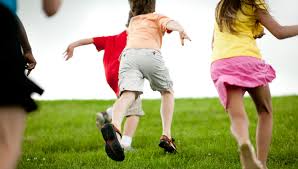 Záver: Materiál za Centrum pre deti a rodiny Nitra spracovali členovia odborného tímu: sociálni pracovníci, psychológovia a špeciálny pedagóg, vedúci úseku starostlivosti o dieťa, vychovávatelia, sestra-koordinátor a riaditeľ.Sociálny pracovníkPsychológSpolupráca so subjektamiZískavanie anamnestických údajov a ich spracovanieanalýza informácií a dostupnej dokumentácie o dieťati a jeho rodine  aktualizácia údajov s cieľom poznania životnej histórie dieťaťa a jeho rodiny Sprevádzaniedieťaťa v adaptačnom procesepodporný rozhovor s dieťaťomorientácia v Centre NRpomoc pri nadväzovaní sociálnych kontaktovmapovanie potrieb dieťaťa Prípadová konferenciazapájanie rodiny a zainteresovaných subjektov do procesu plánovania a vyhodnocovania riešenia problémov v rodine a práce s dieťaťom( Individuálny plán rozvoja osobnosti dieťaťa, Plán sociálnej práce, Plán výchovnej práce)Rozhovory s rodičmi/FO blízkymi dieťaťuorientácia v problémochmotivácia členov rodiny k udržovaniu kontaktov,sledovanie vplyvu kontaktov,hľadanie možností  krátkodobých pobytov a návštev v rodinePozorovanie prejavy verbálnej a neverbálnej komunikácievztahy v rodinekompetencie členov rodiny, prirodzená autorita, potenciál rodinykomunikačný štýlAnalýza hlavných problémov rodinyaktívne počúvanie,parafrázovanie, objasňovanieventilovanie pocitov,získavanie náhľadu klienta  na hlavné problémy a orientácia v nichStanovenie dosiahnuteľných cieľov Hľadanie alternatív riešenia aktuálnej situácie  za aktívnej participácie klienta Intervencie a realizácia opatrení  k dosiahnutiu cieľovOsvedčené postupy a odporúčaniaAktívna participácia členov rodiny a dieťaťaPoskytovanie sociálneho poradenstva zákonné nároky rodinypoiradenstvo o právach a povinnostiach dieťaťa, rodičaodporúčania Výmena informácií o dieťati a jeho rodine v rámci odborného tímu Kniha života Podporný rozhovor pri príjme dieťaťaPsychologická podporaposkytnutie informácií dieťaťuOdborná psychologická diagnostikavstupné interviewkontakt s klientom, explorácia problémov klienta, štruktúrovaný rozhovor s klientom dotazníkové metodikyprojektívne technikydiagnostické interviewgenogramskríningpsychomotorického vývinupozorovaniešpeciálno-pedagogická diagnostikaIndividuálne a skupinové poradenstvo poradenský rozhovorobjasnenie,parafrázovanie,reflexiasumarizáciaempatiabezpodmienečná akceptácia klienta, konfrontácia opisklientovej diskrepancieprvky arteterapie a muzikoterapiepsychogymnastikamodelové situáciepráca s príbehmirelaxáciesociometria rodinysandplayingpreventívne aktivity a programyšpeciálno-pedagogické intervencie stimulácia čiastkových deficitovKorektívny program pre deti s ADHDTerapia terapia hrou terapeutické rozprávkybazálna stimuláciaOrgány sociálnoprávnej ochrany detí a sociálnej kurately SamosprávouAkreditované subjekty Zdravotnícke zariadeniaŠkolské a predškolské zariadenia Záujmové organizácie Športové kluby Psychologické a špeciálnopedagogické poradne dobrovoľnícka organizácia BUDDYprevádzkovateľ Canisterapie   prizývanie odbornej verejnosti na akcie (preventívne aktivity preventistov z polície, prednášky sexuológa, gynekológa, odborníka na zdravý životný štýl, prevencia šikanovania, obchodovania s ľuďmi ...)Zabezpečovanie ochrany práv a právom chránených záujmov detí v spolupráci so súdmi a orgánmi činnými v trestnom konaní, prokuratúrou, sociálnou poisťovňou, zdravotnými poisťovňami...Sociálny pracovníkPsychológZískavanie anamnestických údajov- zber údajov o rodine- orientácia v deklarovaných problémoch             - popis problémov - analýza doterajších vykonaných opatrení s     rodinou Rozhovory s rodičmi a dieťaťom - prvý kontakt s rodinou- vnímanie problémov očami členov rodiny- mapovanie potrieb – čo chcú dosiahnuť   procesom pomoci Motivačné rozhovory zamerané na:- aktiváciu vnútorných zdrojov rodiny - analýzu silných a slabých faktorov - participáciu pri hľadaní alternatív riešenia    situácie - posilňovanie vnútorných zdrojov rodiny k   riešeniu rodinnej situácie- slobodnú voľbu klienta riešenia situácie z   možných alternatív na základe získaného        náhľadu na príčiny problémovej situácie - pomoc s adaptáciou na nové pomery v rodinePozorovanie- prejavy verbálnej a neverbálnej komunikácie - spôsob komunikácie medzi členmi rodiny - používané stratégie - prirodzená autorita - úcta a rešpektovanie potrieb Diagnostika - špecifikácia problémov - zhodnotenie potenciálu rodinyPrípadová konferencia - plánovanie práce s rodinou - stanovenie cieľov - voľba opatrení na ich dosiahnutie- aktívna rola členov rodiny Poskytovanie sociálneho poradenstva - informácie o zákonných nárokoch - pomáhajúcich subjektoch- podpornej sieti - kluby náhradných rodičov - práva a povinnosti dieťaťa v náhradnej rodine - význam biologickej a náhradnej rodiny pre   dieťaTerénna práca - pozorovanie členov rodiny a dieťaťa v    prirodzenom rodinnom prostredí - rozhovor s dieťaťom v dôverne známom    prostredí Realizácia opatrení a ich vyhodnotenie - aktívne zapojenie všetkých - hľadanie podpornej siete - tímová spolupráca- hodnotenie efektivity vykonaných opatrení - spätná väzba Podpora rodičovskej role a zručností- efektívne zvládanie rodičovských zručností    formou nácviku praktických zručností - objasňovanie - parafrázovanie - výmena rolí - podporné rozhovory - modelové situácie - metódy konfrontácie, podpory orientovanej na sebarealizáciu a vlastné potrebyUkončenie spolupráce s rodinou - poskytnutie odporúčaní - preventívne poradenstvo - rizikové oblastiPoskytovanie poradenstva a pomoci mladému dospelému pri riešení problémov po jeho odchode z centra NitraSvojpomocné skupinyAmbulantná forma - psychologická diagnostika detí- sociometria rodiny - diagnostika rodinných vzťahov - diagnostický rozhovor s rodinou - terapia hrou  - sandplaying - empatický rozhovor, pozorovanie - prevencia – v súvislosti s problémom dieťaťa- poradenstvo pre rodičov - výchovné problémy,   efektívna komunikácia s dieťaťom- práca so špecifickým problémom dieťaťa;   konštruktívne riešenie konfliktov- rozvíjanie výchovných zručností, analýza   problémov a spúšťačov nežiadúcich situácií - spätná väzba rodičovi - poradenský rozhovor pre rodičov – abreakcia,   empatické počúvanie, akceptácia, reflexia - techniky na zvládanie záťažových situácií - poskytovanie priestoru na ventiláciu   emočného prežívania Terénna forma - empatický pomáhajúci rozhovor - deti - poradenstvo rodičom - pozorovanie - sociometria rodiny Náhradní rodičia - poradenský rozhovor - psychohygiena, - relaxačné techniky - svojpomocné skupinyPsychologická podpora, pomoc a sprevádzanie na základe prejaveného záujmu mladého dospeléhoPsychologické sprevádzanie Podporné rozhovory Modelovanie a hranie rolí Herné techniky Tréning sociálnych a komunikačných zručnostíKrízová intervenciaDeňStránkové hodinyStránkové hodinyFormaPondelok8:00 -11:3012:00 - 15:00Ambulantná/terénnaUtorok9:00 -11:3012:00 - 17:00Ambulantná/terénnaStreda8:00 -11:3012:00 - 15:00Ambulantná/terénnaŠtvrtok8:00 -11:3012:00 - 15:00Ambulantná/terénnaPiatok8:00 -11:3012:00 - 14:00Ambulantná/terénnaSociálny pracovníkPsychológMotivačné rozhovory profesijná orientáciapodpora vnútorných zdrojov mladého dospelého,pomenovávanie silných a slabých stránok,orientácia v osobnej situácii a plánovanie do budúcnostivedenie k aktívnej participácii pri riešení životnej situácie  Sociálne poradenstvozákonné nároky, práva a povinnosti podporná sieťorientácia  v subjektobjektových vzťahoch   pomocimapovanie potriebspôsoby dosahovania cieľovminimalizácia neprimeraných očakávaníSprevádzanie vybavovanie na úradoch- Profesijné poradenstvo orientácia na trhu práce,motivácia k dosiahnutiu vzdelania,získavanie zručností pre nájdenie zamestnania Pomoc s hľadaním a zabezpečením bývania po odchode z Centra NR v spolupráci so samosprávou Podpora a pomoc pri nadväzovaní a udržovaní kontaktov s biologickou rodinouPsychologická podpora, pomoc a sprevádzanie na základe prejaveného záujmu mladého dospelého praktický nácvik zručností – mladý dospelýkariérové poradenstvoPoradenstvo v oblasti vzťahov, porozumenie vlastným emóciám a potrebámDistribúcia k odborníkovi podľa avizovaných potrieb Sociálny pracovníkPsychológRozhovor k získaniu informácií o živote, názoroch, hodnotách a postojoch, problémoch, záujmoch, plánoch do budúcnosti Anamnéza – zisťovanie informácií o minulosti a súčasnej životnej situácii FO, ktorá má záujem o prípravu na vykonávanie PNR, o jeho rodinných, sociálnych, pracovných vzťahoch, o pôsobiacich vplyvoch Pozorovanie – prístup záujemcu k témam v príprave, volené spôsoby komunikáciePoskytovanie sociálneho poradenstva o legislatívnom rámci- podmienky ústavnej starostlivosti, o právach a povinnostiach  detí, o význame biologickej rodiny pre dieťa a  význame náhradnej rodiny pre dieťa z hľadiska všestranného vývinu a potrieb dieťaťa, formy NRS, sociálnoprávne aspekty NRS, Poskytnutie informácií o pracovnoprávnych podmienkach profesionálneho náhradného rodičovstva, o úlohách, povinnostiach statuse PNR ako člena tímu formou interaktívnych prednášok a prezentáciíNácvik praktických zručností-diskusia s fungujúcim PNR- návšteva domácnosti PNR- filmové ukážky - zážitkové aktivity- príklady dobrej praxe- Kniha života Význam spolupráce s odborníkmi pri napĺňaní potrieb dieťaťa v ústavnej starostlivosti Štruktúrovaný rozhovor pre skúmanie predpokladov fyzickej osoby– emocionalita, motivačné činitele Pozorovanie ako metóda mapujúca záujem, motiváciu a vôľové mechanizmy, rečový prejav, emocionálne reakcie, postoje a správanie fyzickej osoby pri zážitkových aktivitách priblíženie príbehov profesionálneho náhradného rodičovstvapríklad dobrej praxeporozumenie, vypočutie, podpora v hľadaní vlastnej cestysprostredkovanie stretnutia s profesionálnymi náhradnými rodičmi  vytváranie podporného a dôverného vzťahu do budúcna  pomoc pri hľadaní podpornej siete  zážitkové technikypráca s kazuistikami psychodráma  nácvik efektívnej komunikácie psychologické dotazníky len pre potreby prípravy a hlbšieho sebapoznania FOgenogram Kniha životarozhovory, diskusierelaxačné techniky brainstorming  filmové ukážky   svojpomocné skupiny